КОМИТЕТ ПРИРОДНЫХ РЕСУРСОВ И ЭКОЛОГИИ ЧУКОТСКОГО АВТОНОМНОГО ОКРУГА УПРАВЛЕНИЕ ОХРАНЫ И ИСПОЛЬЗОВАНИЯ ЖИВОТНОГО МИРАМатериалы, обосновывающие лимиты добычи охотничьих ресурсов на территории Чукотского автономного округа (Анадырский муниципальный район, Билибинский муниципальный район, Чукотский муниципальный район, городской округ Эгвекинот, городской округ Певек, городской округ Провидения) на период с 1 августа 2020 г. по 1 августа 2021 г.Выполнил:Главный специалист-эксперт Управления охраны и использования животного мира _______________А.В. КсенофонтьевСогласовано:Начальник Управления охраны и использования животного мира _______________А.В. ФатинАнадырь – 2020 СодержаниеВведение	51 Физико-географическая характеристика	62 Состояние ресурсов лимитируемых охотничьих зверей в Чукотском автономном округе	102.1 Лось	102.2 Дикий северный олень	132.3 Корякский снежный баран	162.4 Соболь	192.5 Бурый медведь	223 Состояние ресурсов, не лимитируемых охотничих животных в Чукотском автономном округе	243.1 Звери	253.1.1 Белка	253.1.2 Бурундук азиатский	253.1.3 Суслик берингийский (арктический)	253.1.4 Летяга обыкновенная	253.1.5 Росомаха	263.1.6 Ондатра	263.1.7 Заяц-беляк	263.1.8 Волк	273.1.9 Лисица	273.1.10 Песец	283.1.11 Горностай	283.1.12 Ласка	283.1.13 Американская норка	293.2 Боровая дичь	293.2.1 Каменный глухарь	293.2.2 Рябчик	293.2.3 Белая и тундряная куропатки	303.2.4 Журавль канадский	303.3 Водоплавающая дичь	313.3.1 Охрана, воспроизводство водоплавающих перелетных птиц и мест гнездования.	313.3.2 Мероприятия проводимые управлением в целях сохранения водоплавающей дичи	323.4 Аналитический обзор современного состояния пернатой дичи на территории охотничьих угодий чукотского автономного округа	323.4.1 Гуси	323.4.1.1 Белолобый гусь	323.4.1.2 Тундровый гуменник	333.4.2 Речные утки	333.4.2.1 Чирок свистунок	333.4.2.2 Обыкновенная свиязь	333.4.2.3 Шилохвость	333.4.2.4 Широконоска	333.4.3 Нырковые утки	343.4.3.1 Хохлатая чернеть	343.4.3.2 Морская чернеть	343.4.3.3 Морянка	343.4.3.4 Обыкновенный гоголь	343.4.3.5 Обыкновенная гага	343.4.3.6 Гага гребенушка	343.4.3.7 Американская синьга	353.4.3.8 Горбоносый турпан	353.4.3.9 Луток	353.4.3.10 Крохаль средний и большой	353.4.4 Условно охотничья дичь (птицы для нужд КМНС)	353.4.4.1 Восточно-Сибирское море	363.4.4.2 Чукотское море (от м. Якан до м. Дежнева)	373.4.4.3 Берингово море (от м. Дежнева до м. Наварин)	394 Состояние ресурсов охотничьих животных, включенных в Красную книгу Чукотского автономного округа	454.1 Якутский сурок	454.2 Черношапочный сурок	454.3 Речная выдра	464.4 Якутский снежный баран	464.5 Лебедь кликун	464.6 Малый лебедь	474.7 Американский лебедь	474.8 Пискулька	474.9 Таёжный гуменник	484.10 Белошей	484.10 Чёрная казарка	484.11 Клоктун	494.12 Американская свиязь	494.13 Сибирская гага	504.14 Очковая гага	505 Состояние ресурсов охотничьих животных Чукотского автономного округа, нуждающихся в особом внимании к их состоянию в природной среде	515.1 Восточносибирская рысь	515.2 Белый гусь	515.3 Короткоклювый зуёк	515.4 Краснозобик	515.5 Большой песочник	515.6 Исландский песочник	525.7 Большой веретенник	52СПИСОК ИСПОЛЬЗОВАННОЙ ЛИТЕРАТУРЫ	53Приложение А – Сводные данные ЗМУ охотничьих животных в охотничьих угодьях Чукотского автономного округа, Анадырского района	55Приложение Б – Сводные данные ЗМУ охотничьих животных в охотничьих угодьях Чукотского автономного округа, Билибинского района	58Приложение В – Сводные данные ЗМУ охотничьих животных в охотничьем хозяйстве Тамватней (площадь 687,785 тыс. га)	61Приложение Г – Сводные данные ЗМУ охотничьих животных в охотничьем хозяйстве Яблоневое (площадь 476,76 тыс. га)	63Приложение Д – Сводные данные ЗМУ охотничьих животных в охотничьем хозяйстве «Березовое» (Анадырский район)	65Приложение Е – Сводные данные численности охотничьих животных в охотничьих угодьях Чукотского автономного округа	67Приложение Ж – Экспликация охотничьих угодий Чукотского автономного округа по административным образованиям, участкам угодий общего пользования и ООПТ регионального значения	68Приложение З – Документированная информация о добыче пушных животных, отнесенных к охотничьим ресурсам в сезон охоты 2019-2020 гг.	73Приложение И – Документированная информация о добыче бурого медведя в сезон охоты 2019-2020 гг.	74Приложение К – Документированная информация о добыче птиц, отнесенных к охотничьим ресурсам, в сезон охоты 2019-2020 гг.	75Приложение Л – Расчет численности корякского снежного барана на территории общедоступных охотничьих угодий Анадырского района (Корякское нагорье)	76Приложение М – Расчет численности бурого медведя	77ВведениеВ целях обеспечения охраны и использования объектов животного мира Управлением по охране и использованию животного мира ежегодно организуется государственный учет объектов животного мира, отнесенных к объектам охоты и не охотничьих видов животных, а также ведется государственный кадастр объектов животного мира (Приложения А-К).При проведении зимнего маршрутного учета, оформлении и обработки учетных материалов специалисты Управления руководствовались приказом Министерства природных ресурсов и экологии Российской Федерации от 11 января 2012 года №1 «Об утверждении Методических указаний по осуществлению органами исполнительной власти субъектов Российской Федерации переданного полномочия Российской Федерации по осуществлению государственного мониторинга охотничьих ресурсов и среды их обитания методом зимнего маршрутного учета». При обработке учетных материалов, подготовки предложений по добыче охотничьих ресурсов в сезоне охоты 2020-2021 гг., также использованы информационно-аналитические материалы Отчета о научно-исследовательской работе по государственному контракту № 1 от 1 января 2018 года на выполнение научно-исследовательских работ по составлению Схемы размещения, охраны и использования охотничьих угодий Чукотского автономного округа (Отчет о НИР…, 2019).Общая длина маршрутов, принятых к обработке – 1274,67 км. Данные ЗМУ экстраполировались на площади заселенных видом угодий.В ходе подготовки предложений по добыче охотничьих животных специалисты Управления руководствовались нормативами допустимого изъятия охотничьих ресурсов утвержденных Приказом Минприроды России от 30 апреля 2010 года № 138 «Об утверждении нормативов допустимого изъятия охотничьих ресурсов и нормативов численности охотничьих ресурсов в охотничьих угодьях». Нормативы откорректированы в соответствии с состоянием популяции того или иного вида по состоянию на этот год.Оценка состояния среды обитания охотничьих животных основана на наблюдениях в природе специалистов Управления и охотничьей общественности.1 Физико-географическая характеристикаЧукотский автономный округ расположен на крайнем северо-востоке России (рис. 1). Территория его площадью 721,5 тыс. км2 протянулась от низовьев Колымы на западе до Берингова пролива на востоке. На севере на большом протяжении Чукотка выходит к Северному Ледовитому океану. На юге граница округа совпадает с водоразделом реки Анадырь и некоторых рек бассейна Охотского моря в Корякском нагорье. В состав Чукотки входят острова Врангеля, Геральд, Ратманова и др.Территория округа омывается морями двух океанов. Северное побережье омывают воды Восточно-Сибирского и Чукотского морей. Это мелководные шельфовые моря Северного Ледовитого океана. Берега их изрезаны лагунами. Самые крупные здесь – Чаунская и Колючинская губы. Побережье Северной Чукотки в одних местах низменное, заболоченное, а в других – берег обрывается скалами. Удобных бухт для стоянки судов на северном побережье мало. Восточное побережье омывается водами Тихого океана. Берингово море у берегов Чукотки образует несколько заливов: Лаврентия, Мечигменский, Креста, Анадырский, а также ряд бух и лагун. Особенно много бухт, удобных для стоянки судов, в районе поселков Эгвекинот, Провидения и в Корякии.Чукотский автономный округ на западе и юго-западе граничит с Якутией и Магаданской областью, на юге – с Камчатской областью, а восточная граница округа – морская государственная граница России с Соединенными Штатами Америки.Рис. 1 - Физико-географическое районирование Чукотского автономного округа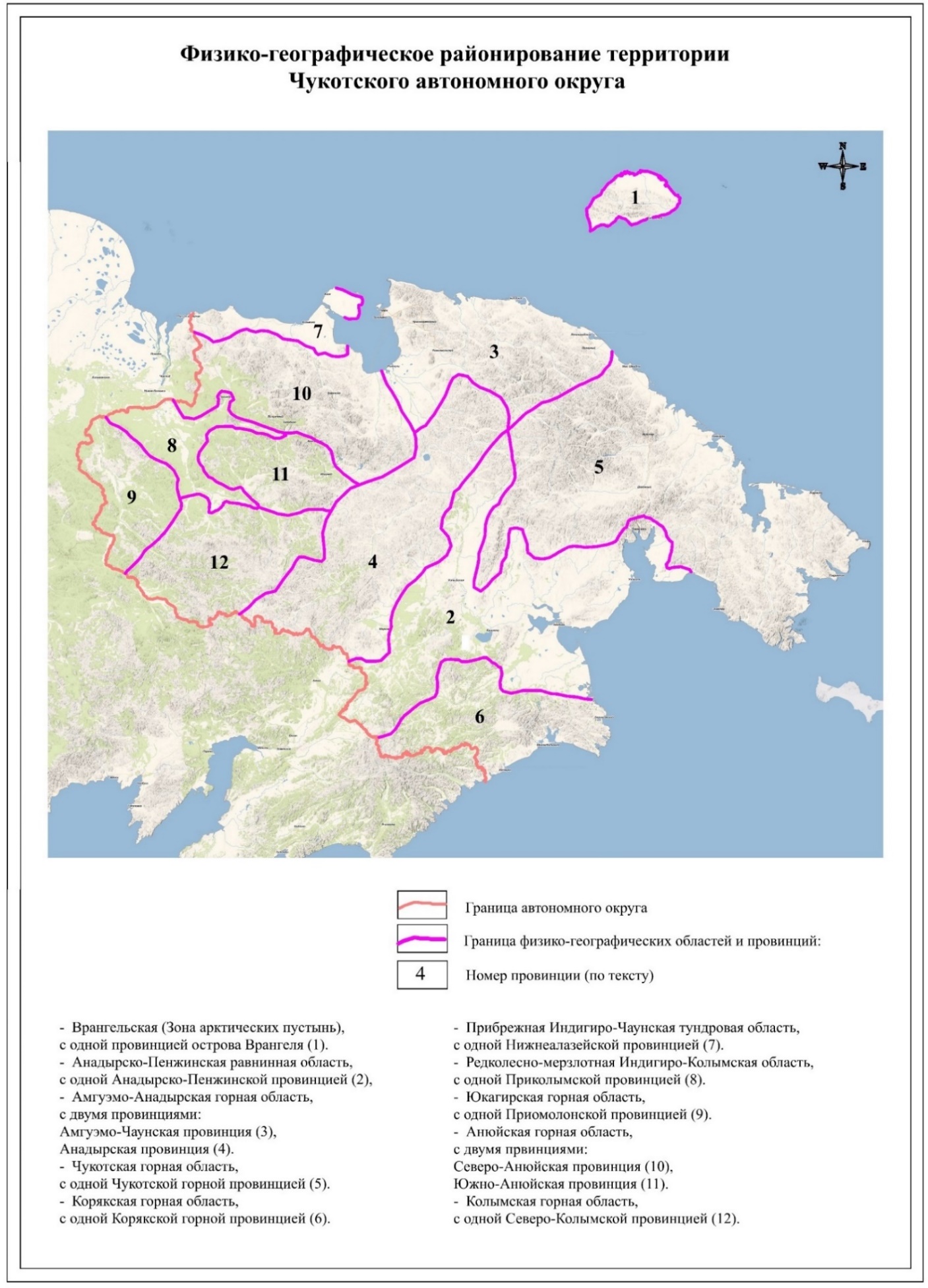 Чукотка расположена в арктическом и субарктическом климатических поясах. Климат Чукотки в целом характеризуется большой суровостью. Особенности климата Чукотки обусловлены ее расположением на крайней северо-восточной оконечности Евразии - в зоне влияния двух океанов, со сложной атмосферной циркуляцией, существенно различающейся в теплое и холодное время года. Погода на Чукотке может резко меняться в кратчайшие промежутки времени: морозы с умеренными и сильными ветрами внезапно сменяются сырой, относительно теплой погодой с сильным снегом или пургой.Среднегодовая температура воздуха на Чукотке повсеместно отрицательная: от -4,1 ºС (мыс Наварин) до -14 ºС на побережье Восточно-Сибирского моря. Внутренние районы Чукотки характеризуются резко континентальным климатом с холодной зимой и относительно теплым летом. Климат Тихоокеанского побережья отличается сравнительно мягкой зимой и прохладным летом.Чукотка получает в среднем на 30 % меньше тепла, чем другие территории в тех же широтах. Годовой приход солнечной радиации на побережье Восточно-Сибирского и Чукотского морей составляет 70 ккал/см2, в континентальных районах Чукотки - 85-100 ккал/см2. Низкая и частая облачность (практически в течение всего года) снижает поступление прямой радиации до 60% от годового прихода. При этом рассеянная радиация не превышает 22-26 ккал/см2 в год. Затраты тепла на испарение составляют всего 10 ккал/см2. Однако этого количества энергии хватает для обеспечения существенных потерь годовой суммы осадков земной поверхностью, составляющих в среднем 45-50 % от их годового поступления. Период положительного радиационного баланса длится около шести месяцев (апрель-октябрь). Отрицательные значения радиационного баланса (-0,8 ~ 1,8 ккал/см2) наблюдаются в декабре.Для Чукотки характерен ряд ландшафтно-географических особенностей. На картах можно видеть смещение южных границ арктического и субарктического поясов на юг границ северо-восточной части Евразийского континента. Одна из основных причин такого опускания на юг границ природно-климатических поясов – региональные особенности климата, которые обусловлены влиянием омывающих берега Чукотки морей Северного Ледовитого и Тихого океанов. Гололедные образования наблюдаются в континентальной части раз в три года, на побережье практически каждый год.Чукотка находится в нескольких природных зонах, и поэтому ее растительный покров весьма разнообразен. Здесь можно выделить зону арктических тундр (куда входят острова Врангеля и Геральд, узкая полоса суши вдоль побережья Северного Ледовитого океана); зону типичных и южных гипоарктических тундр и лесотундры (Западная Чукотка, Чукотский полуостров, Нижнеанадырская низменность – тундра, южная часть бассейна р. Анадырь и Беринговский район – лесотундра); зону лиственничной тайги (бассейны р. Анюй и р. Омолон).На Чукотке произрастает свыше 900 видов высших растений, свыше 400 видов мхов и столько же лишайников. Даже флора острова Врангеля – самого северного участка суши Чукотки – насчитывает не менее 385 видов растений, что значительно больше флоры любого равновеликого острова в Арктическом океане.Животный мир Чукотки разнообразен. В Беринговом море обитает 402 вида рыб из 65 семейств, из них 50 видов из 14 семейств – промысловые виды. Объектами промысла служат также 4 вида крабов, 4 вида креветок, 2 вида головоногих моллюсков. Во внутренних водоемах округа обитает около 30 видов пресноводных и генеративно-пресноводных рыб. Добываются в основном, следующие виды: гольцы – 3 вида, лососи – 3, вальки – 1, сиги, хариус, щука, чир, налим, корюшка. На территории округа обитают 42 вида наземных млекопитающих, примерно 220 видов птиц, В акватории Чукотского автономного округа встречается 20 видов морских млекопитающих из них 14 видов китообразных, 5 видов тюленей, тихоокеанский морж.2 Состояние ресурсов лимитируемых охотничьих зверей в Чукотском автономном округе2.1 Лось Чукотский (второе название восточно-сибирский) лось Alces alces buturlini (Linnaeus, 1758) – типичный обитатель лесных территорий, удаляясь на многие километры по поймам рек, заходит далеко в тундру. Он избегает скалистых районов. В местах, где имеются горы, придерживается пологих склонов и увалов.На территории Чукотского автономного округа лось заселяет всю лесную территорию Анадырского и Билибинского муниципальных районов, проникает по долинам рек, поросших кустарником на территории смежных районов (рис. 2).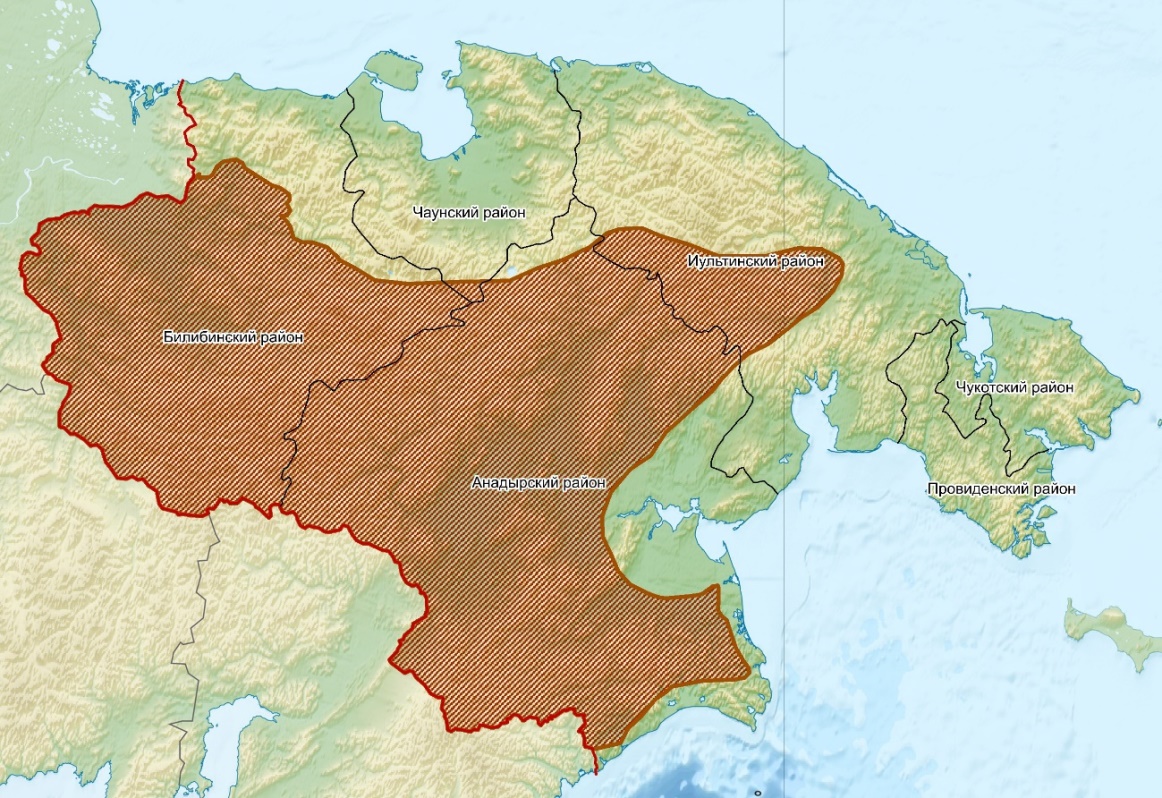 Рис. 2 – Ареал лося в Чукотском автономном округе (Отчет о НИР…, 2019)Судя по плотности населения, лось на территории Чукотского автономного округа находит более благоприятные условия на территории Анадырского и Билибинского муниципальных районов, расположенных в подзоне северной тайги и лесотундры. Угодья этих районов характеризуются обилием молодняка лиственных пород и кустарников из ив, произрастающих в поймах рек, на старых гарях, вырубках, кустарниковых лугах и речных долинах. Весной и летом лоси часто посещают низкие надпойменные террасы, иногда заболоченные, покрытые лиственничным редколесьем с кустарниковым ярусом из березки Миддендорфа и ив. В теплое время года, когда отмечается обилие гнуса, лоси держатся в речных и озерных долинах и в заболоченных низинах. В воде они спасаются от гнуса и перегрева. Кроме того, их привлекает водно-болотная растительность и богатый веточный корм.Зимой решающую роль в размещении по биотопам играют их кормность и высота снежного покрова. В годы, когда снега невелики, лось рассеивается по мелколиственным лесам склонов гор и больших концентраций не образует. В период многоснежья, животные отстаиваются на отдельных участках пойм рек и ручьев, поросших ивами, в марях и редколесье с зарослями березки Миддендорфа, гарях с мелколиственным подростом, лиственничных молодняках. На отдельных участках плотность животных может достигать до 20 особей на 1 000 га.Среднемноголетняя расчетная численность лося на территории Чукотского автономного округа за период 2011-2019 гг. составляет 3 924 особей. Минимальная оценка численности – 3 231 особь, была отмечена при проведении учета в 2019 году. За последние годы численность зверя в Анадырском и Билибинском районах по данным ЗМУ остается стабильной. В это же время в Билибинском районе провели дополнительные картографические работы, по результатам которых расчетная численность лося в указанном районе увеличилась в 4,8 раз за счет более точного определения площадей «свойственных угодий», пригодных для обитания лося (Отчет о НИР…, 2019). В соответствии с вышеупомянутым отчетом расчетная численность лося в 2020 г. выросла на беспрецедентные 65,4% и составила 9 330 особей.Таблица 1. Численность лося в Чукотском автономном округе (2011-2020 гг.)Норматив изъятия по существующему законодательству не менее 3-5%, что составило бы, соответственно, 280 и 466 особей лося. Несмотря на это, с учетом принципа предосторожного подхода в международном экологическом праве специалисты Управления приняли за базовый 1,4%. Соответственно ему планируемый лимит изъятия в предстоящем сезоне составит не более 133 особей.К факторам, лимитирующим расширенное воспроизводство, относятся: – воздействие волка и бурого медведя; – нелегальный отстрел животных в летнее время на водоемах; – неумеренный отстрел на зимних стойбах;– воздействие больших снегов, из-за которых звери концентрируются в поймах и становятся доступны для охотников, волков и браконьеров. К мероприятиям по увеличению численности лося на территории Чукотского автономного округа относятся: 1. Охрана ключевых мест размножения и путей миграций;2. Рациональное использование лося на зимних отстоях (стойбах) и их охрана;3. Регулирование (сокращение) численности волка, а в ключевых стациях лося – бурого медведя.В целом дефицита кормов для лося нет. Важным условием сохранения его поголовья является охрана природных солонцов.2.2 Дикий северный оленьВ Чукотском автономном округе дикий северный олень Rangifer tarandus (Linnaeus, 1758) населяет территории Анадырского, Билибинского, Иультинского и Чаунского районов. Ареал можно считать сплошным лишь условно (рис. 3). Внутри его прослеживается разобщенность между отдельными стадами, обусловливающая очаговость распределения по территории. Вид имеет большое значение для сохранения традиций и продовольственной безопасности коренного и местного населения, поэтому требует наиболее высокого внимания и бережного отношения. 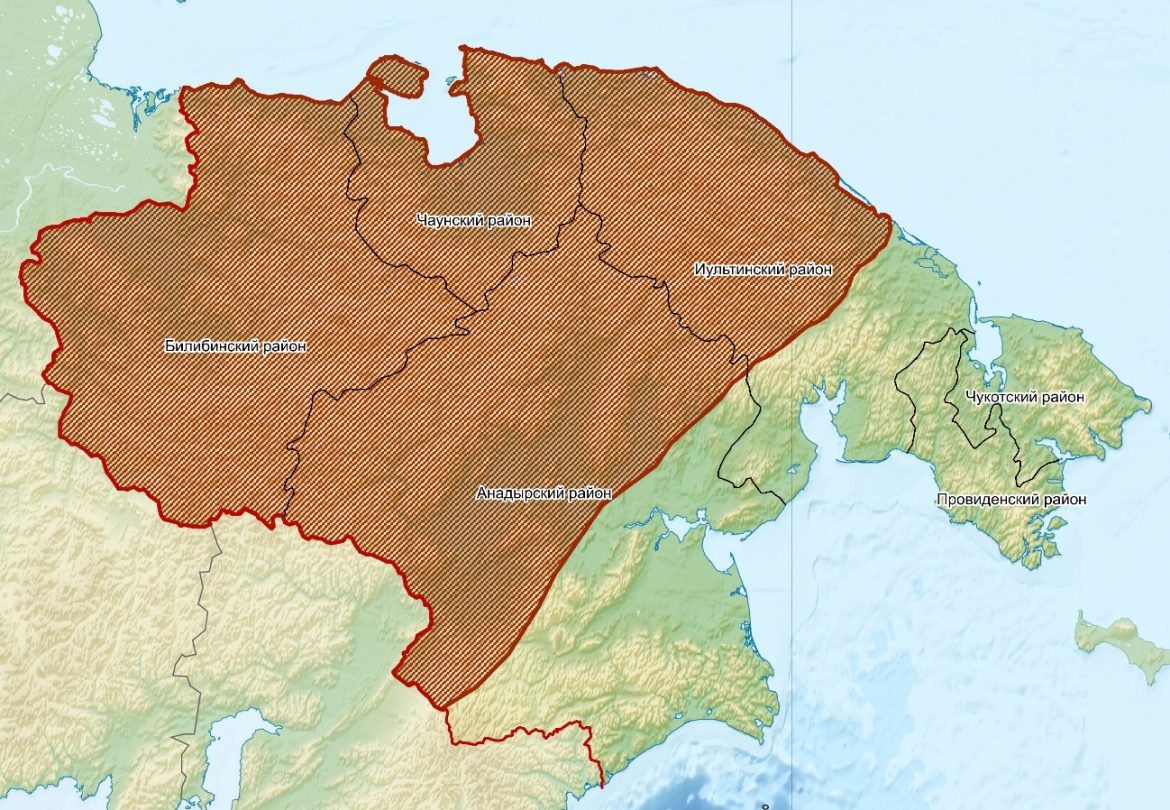 Рис. 3 – Ареал дикого северного оленя в Чукотском автономном округе (по: Отчет о НИР…, 2019)Олень обладает большой миграционной подвижностью, хоть и менее других животных придерживается определенного участка обитания. В зимний период образует крупные стада. В летний период олени образуют стада численностью не более 10-30 особей. Причина в том, что большие стада летом легко разбивают тонкий слой тундровой почвы, что приводит к деградации пастбищ. Зимнее время года олени проводят в лесотундре и в северных районах таежной зоны. Зимние места обитания дикого северного оленя приурочены к ягельникам и малоснежным районам. При глубине снегового покрова более 1 метра олень не в состоянии докопаться до ягеля, и, кроме того, снег затрудняет передвижение самого животного. Большое значение имеет уплотненная корка снега, которую олени не в состоянии пробить при кормежке. Таким образом, характер снежного покрова является основным фактором, который определяет размещение оленей зимой. Весной олени перемещаются обратно в тундру. Биотопы дикого северного оленя на Чукотке разнообразны. Одни стада большую часть года проводят в тундре, другие – на поросших лесами горных хребтах и на плато. Так, в среднем течении р. Омолон олени держатся, главным образом, в горно-тундровом поясе и примыкающих к нему участках лиственничного редколесья. В Центральной Чукотке дикий северный олень обитают в основном на пологих склонах гор, обширных плато, а также в межгорных депрессиях и широких долинах. В междуречье рек Майн и Анадырь в бесснежный период следы оленей чаще всего встречаются на зарастающих косах и в болотистых низинах. Мигрирующие стада регулярно меняют стации. Это связано с возможностью добывать корм и с его обилием, а также с температурным фактором и наличием кровососущих насекомых. В теплое время года, когда появляется много гнуса, олени стремятся выйти к побережью морей, а в горно-таежной зоне находят возвышенные, хорошо продуваемые места с остатками снежников, выходят на наледи и проводят там весь день. На территории Чукотского автономного округа численность дикого северного оленя, определяют наличие и площадь пастбищных угодий. До начала 2000 годов содержалось более 500 тысяч домашних оленей. В этих условиях численность дикого северного оленя поддерживалась на достаточно низком уровне. В последнее десятилетие поголовье домашних оленей сократилось до 120 тысяч. Впервые, за более чем трехвековую историю чукотского оленеводства численность дикого северного оленя почти сравнялась с численность домашнего оленя. В 2001 году на территории Чукотского автономного округа был проведен авиаучет дикого северного оленя. Было учтено 91 тысяча диких северных оленей. Повторный учет был проведен в 2015 году. Было учтено 100-110 тыс. особей дикого северного оленя. К факторам, определяющим, численность дикого северного оленя относятся:- хищные животные, наносящие ущерб популяции дикого северного оленя (волк, медведь, росомаха);- нелегальный отстрел животных;- сокращение за счет пожаров территорий пригодных для обитания дикого северного оленя;- пищевая конкуренция при совместном использовании с домашними оленями пастбищных угодий.Значение дикого северного оленя для местного населения и, особенно коренных малочисленных народов Севера чрезвычайно велико. Фактически это единственный вид, обеспечивающий жителей Чукотского автономного округа мясной продукцией местного происхождения, несмотря на то, что фактическая добыча при любительской и спортивной охоте не превышает 45-50% установленного лимита. Низкая плотность населения КМНС, неразвитая транспортная инфраструктура затрудняет сбор данных о фактической добыче дикого северного оленя среди представителей коренного населения. Официальная добыча по разрешениям серьезного значения для снижения численности не имеет, т. к. ее размеры невелики.Планируемый лимит изъятия в предстоящем сезоне составит не более 11000 особей, в том числе 5500 особей для нужд КМНС.2.3 Корякский снежный баранКорякский снежный баран Ovis nivicola koriakorum (Tchernyavsky, 1962) встречается на локальных территориях. Населяет изолированные друг от друга участки горных систем со скальными выходами, горными плато и каменистыми россыпями, чередующимися с различными растительными сообществами субальпийского пояса. Заселяет корякское нагорье в Анадырском районе (рис. 4). Снежный баран – оседлый вид, и каких-либо значительных перемещений не совершает.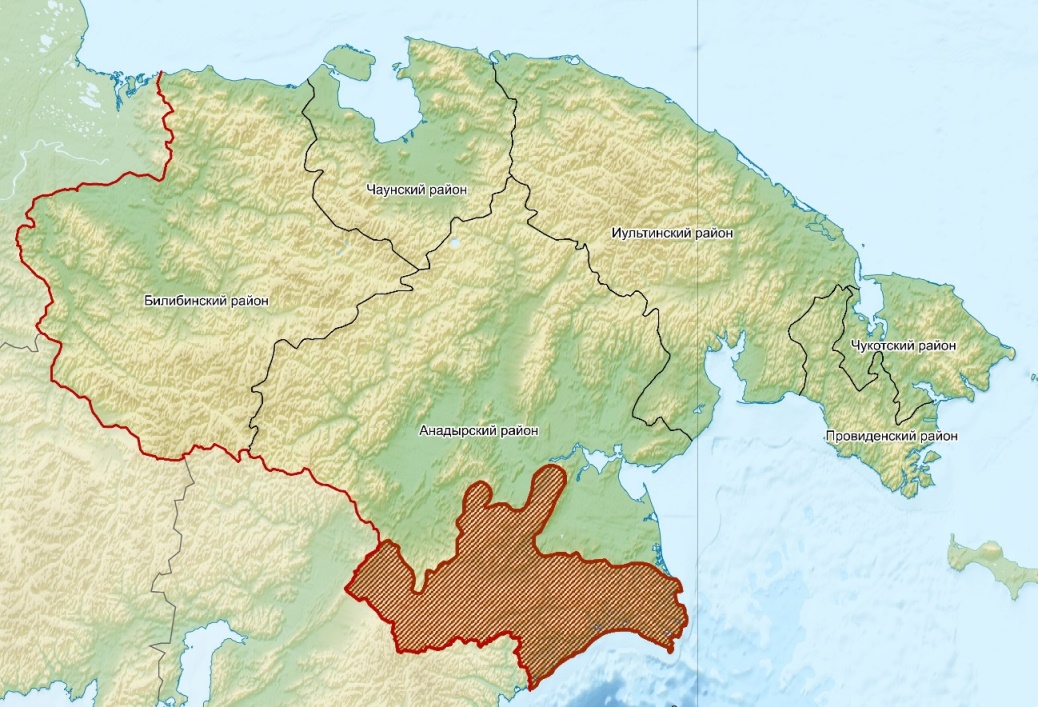 Рис. 4 – Ареал корякского снежного барана (по: Отчет о НИР…, 2019)Снежные бараны широко освоили разнообразные горные ландшафты от холмисто-увалистых до среднегорья. Около 30% их местообитаний размещено на холмогорьях с пологими склонами гор и сглаженными вершинами. Большинство - приурочено к среднегорью с высотой до 1800-2000 м над ур. м. в пределах пояса горных тундр.В северной и центральной частях Корякского нагорья места обитания корякского снежного барана приурочены, преимущественно, к верхнему поясу гор. Предпочитают горные хребты со скалистыми вершинами, где выходы камней чередуются с участками мелкозема, поросшими травянисто-кустарниковой растительностью. Некоторые участки бараны предпочитают избегать: ледники, снежники-перелетки (скопления снега сохраняются в течение всего теплого времени года), обширные каменистые россыпи с сильно разреженной растительностью. В то же время отмечено, что поздней весной и летом эти звери нередко спускаются в речные долины и на побережье Берингова моря. В летний период они также осваивают пастбища в нижнем поясе гор, характеризующиеся значительным разнообразием растительных кормов, а к зиме переходят в малоснежные пояса – субальпийский и альпийский.В условиях малоблагоприятной среды обитания снежных баранов достаточное и полноценное их питание является определяющим в их выживании. Поиск и поедание кормов видимо в большей мере, чем у многих других копытных, определяют размещение животных на местности, способствуют выработке особого ритма суточной активности, характера передвижений и т.д.По оценкам специалистов (Отчет о НИР…, 2019), состояние численности и других параметров популяции благополучно (Таблица 2, Приложение Л), чему способствовали ликвидация ранее многочисленных изыскательских экспедиций и резкое удорожание услуг малой авиации. В настоящее время размеры поголовья зависят от хищничества волка, нелегального отстрела взрослых самок и самцов, условий зимовки. Фактическая добыча снежного барана на территории Чукотского автономного округа не превышает 2,3-2,4% от его численности. Освоение лимита добычи колеблется от 60% до 100 % (табл. 3).Таблица 2. Численность снежного барана в Чукотском автономном округе в 2013-2020 гг.Мерами по увеличению и сохранению численности снежного барана являются:- регулирование (сокращение) в местах его обитания численности хищников (волка, росомахи и медведя);- исключение фактора беспокойства в ключевых местах обитания;- исключение отстрела взрослых животных в незначительных очагах; - полный запрет на охоту на окраинах ареала;- организация особо охраняемой природной территории (например, природного парка «Берег кулика-лопатня» и др.) в местах основного обитания снежного барана.Таблица 3. Соотношение фактической добычи снежного барана с утвержденными лимитами изъятия в Чукотском автономном округе в 2013–2019 гг.Для реализации этих положений необходимо провести масштабную инвентаризацию мест основного обитания и учет численности популяции снежного барана.Большая территория основных мест обитания и разрозненность очагов обитания снежного барана требуют больших финансовых средств на организацию и проведение учетов его численности. В условиях Чукотского автономного округа учеты снежного барана должны проводиться не реже, чем один раз в 3-5 лет.В связи с тем, что разработанная Схема (Отчет о НИР…, 2019) на момент согласования рассматриваемых Материалов не утверждена и требует определённой доработки предлагаемый объем планируемого лимита добычи корякского снежного барана рассчитан в количестве 12 особей исключительно для двух охотхозяйств «Тамватней» и «Березовое» (Анадырский район). Это связано с тем, что указанными хозяйствами представлены данные учетов и расчетов численности, в соответствии с чем в Управление поданы заявки по утвержденным формам. Кроме того, соответствующие учеты, расчеты численности и заявки были поданы охотхозяйством «Яблоневое». Однако, в связи с тем, что специалисты ВНИИОЗ (Отчет о НИР…, 2019) на основании многолетних исследований, литературных и архивных источников считают, что на территории указанного хозяйства возможно смешение корякского и якутского подвидов, решение о выдаче квоты охотхозяйству «Яблоневое» было отложено до проведения дополнительных изысканий (например, современных генетических, телеметрических и других исследований).2.4 СобольНа Чукотке обитает нечто вроде гибрида соболя Martes zibellina (Linnaeus, 1758) локального (якутского) с завезенным подвидом с Хабаровского кряжа. В округе он населяет лесные территории Анадырского и Билибинского районов Чукотского автономного округа (рис. 5). 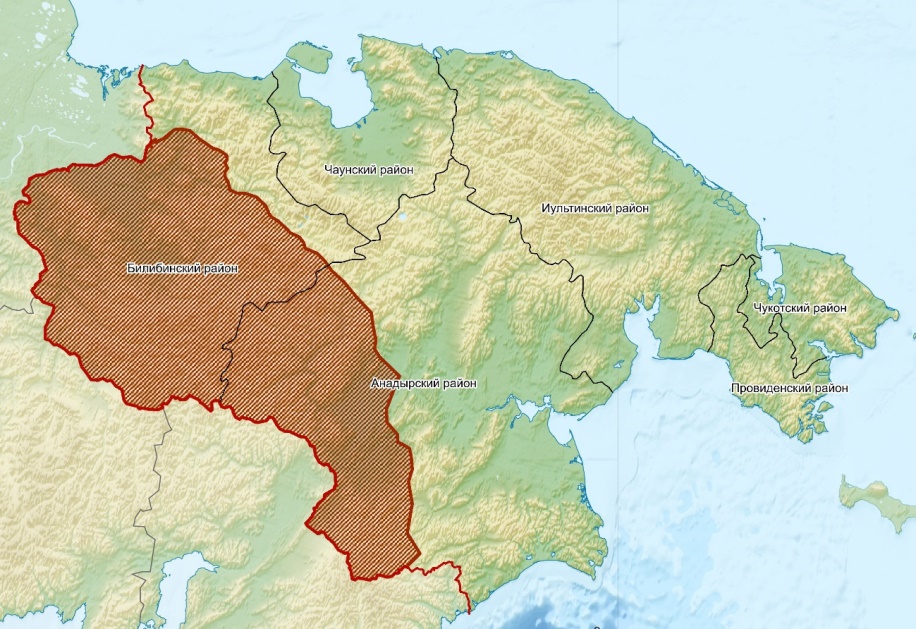 Рис. 5 – Ареал соболя в Чукотском автономном округе (по: Отчет о НИР…, 2019)Предпочитает пойменные лиственничники с кустарниковым ярусом из ивняков, березки Миддендорфа и плосколистной, шиповника и смородины. Соболь населяет пойменные тополево-чозенивые леса с кустарниками, а также лиственничное редколесье с березкой Миддендорфа и кустами кедрового стланика на речных террасах и пологих склонах долин. В период урожая кедровых орешков соболь постоянно посещает заросли кедрового стланика на склонах, чередующиеся с крупнокаменистыми россыпями. Основные стации соболя на Анадыре – прирусловые смешанные и лиственничные леса с подлеском из кустарниковой березки, ивы ольхи, смородины, шиповника и кедрового стланика. Нередко соболь заходит на склоны речных долин и сопок в сплошные заросли кедрового стланика. Нет соболя и в гольцах горных хребтов выше 1 100–1 200 м, за пределами распространения кедрового стланика. Зверек также избегает свежих гарей и сплошных вырубок. В число свойственных угодий включены мари, которые, как правило, перемежаются суходольными возвышенностями, покрытыми брусничниками, участками каменистых россыпей, плотно заселенных пищухой, куртинами кедрового стланика, массивами голубики. Избегает соболь в таких местах только закочкаренные, переувлажненные участки, но их удельный вес не превышает 20–30 %. Не все и не всегда населены соболем и массивы кедрового стланика. К примеру, высокогорные стланики привлекают зверька только при урожае семян и при пониженной численности мышевидных грызунов в обычных стациях. При полном отсутствии кормов может не быть соболя и на марях. Поэтому площадь заселенных угодий по сезонам может иметь значительные отличия. Колебания численности поголовья соболя на территории Чукотского автономного округа (табл. 4) преимущественно определяют условия обитания: наличие и доступность кормов, климатические условия в период размножения, внутрипопуляционные процессы. В отдельные годы имеет значение и интенсивность промысла. При этом мелкие очаги перепромысла опасности не представляют, более того, стимулируют размножение зверька.На территории Чукотского автономного округа соболь является одним из основных промысловых животных. Таблица 4. Численность соболя в районах Чукотского автономного округа в 2011-2020 гг.Добыча соболя осуществляется по разрешениям. Преобладает отлов капканами. Планируемый общий лимит 2 100 особей, в том числе, для нужд КМНС – 400 особей.2.5 Бурый медведьРаспространение бурого медведя Ursus arctos beringianus (Middendorff, 1851) практически совпадает с административными границами округа (рис. 6). Внутри ареала и его основу составляет вся облесенная территория, однако в теплый период года, при наличии кормов, используются и безлесные пространства. В частности, в подгольцовом и даже гольцовом поясе медведи кормятся на массивах брусники и шикши, обследуют редкие куртины кедрового стланика, проводят время на травах альпийских лугов. Обычен зверь и на обширных переувлажненных марях, куда его привлекают голубика, травянистая растительность. При этом нередко здесь медведь устраивается и на зимовку.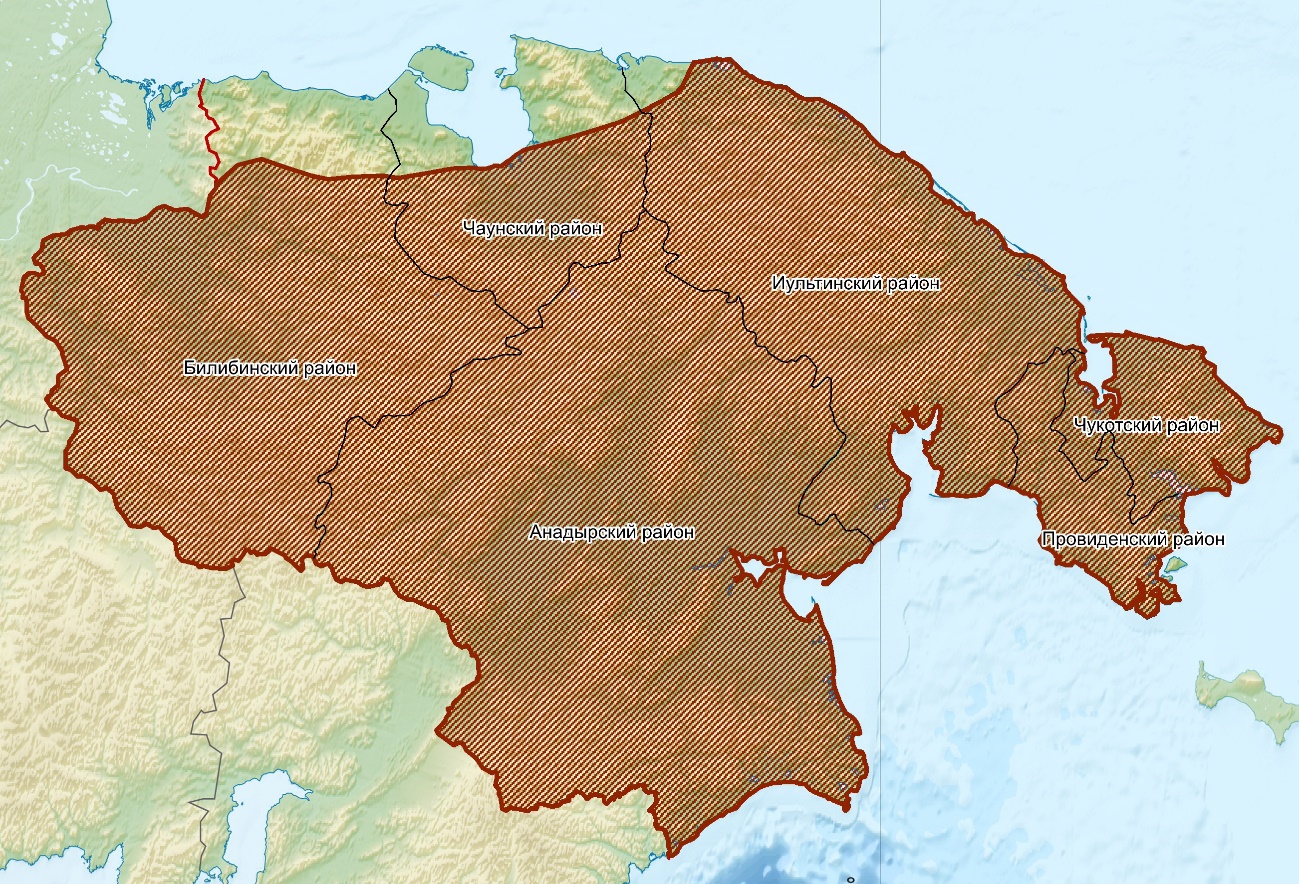 Рис. 6 - Ареал бурого медведя в Чукотском автономном округе (по: Отчет о НИР…, 2019)Среди биотопов лесной зоны наиболее значимыми для медведей являются смешанные тополево-чозениевые леса, пойменные хвощёвники, галечниковые косы речных берегов, заросли кедрового стланика в долинах, прибрежная полоса моря, лиственничное редколесье и кедровники на каменистых осыпях. В лесотундровой зоне медведей привлекают лиственничное редколесье, галечниковые косы речных берегов, биотопы с участием кедрового стланика. В тундровой зоне наиболее значимыми для медведя местообитаниями являются крупнокустарниковая тундра, сухие ерники и ягодники, прибрежная полоса моря и олуговелые склоны с кустарничками. В ранневесенний период медведи пребывают в биотопах с участием стлаников, в долинах рек. В мае – июне эти хищники предпочитают крупнокустарниковые заросли с кедровым стлаником и гольцы в среднегорье. В июле медведи держатся в зоне субальпийских лугов, питаясь растительностью, а в августе перемещаются в долины нерестовых рек. Обычен зверь и на обширных переувлажненных марях, куда его привлекают голубика, брусника, травянистая растительность. Не пугают медведя и окрестности населенных пунктов. Берложные стации расположены в субальпийском поясе среди зарослей кедрового стланика, в горной тундре, на речных террасах и бортах долин с лиственничным редколесьем.Выраженных миграций бурого медведя на территории Чукотского автономного округа не выявлено. Переходы же в поисках кормов и смена стаций по сезонам отмечаются постоянно.Резких колебаний величины поголовья медведя в округе также не отмечено (табл. 5). Повышенную элиминацию молодняка могут вызывать экстремально голодные годы, но отслеживать изменения численности, происходящие по этой причине, не представляется возможным. В целом же, как и у всех крупных млекопитающих, цикл изменений поголовья занимает десятилетия и определяется цикличностью изменения условий обитания и внутрипопуляционными механизмами. Среднегодовая добыча бурого медведя на территории Чукотского автономного округа не превышает 36,3% от утвержденных лимитов на его добычу.Таблица 5. Численность бурого медведя на территории районов Чукотского автономного округа в 2011-2018 гг.Численность зверя в округе оценивается в 4118 особей. В предстоящий (осенне-зимний и весенний периоды) сезон охоты, планируемый лимит изъятия зверя – 250 особей, из них 100 для нужд КМНС (Приложение М).Рассчитанный лимит установлен в соответствии с Приказом Минприроды от 30.04.2010 № 138 и принят на территории округа, соответственно которому лимит добычи бурого медведя не меняется на протяжении последних 5-10 лет. Кроме этого, в связи с большим недоосвоением квоты, а также ростом числа конфликтных ситуаций «человек-медведь» (заходы в населенные пункты и места рыбалок, беспокойство кладбищ т.п.) принято решение о дополнительном регулировании численности. Это подразумевает, например, для коренного населения бесплатный отстрел этих хищников, то есть не нужно платить за лицензию.3 Состояние ресурсов нелимитируемых охотничьих животных в Чукотском автономном округеРасчетная численность охотничьих видов зверей и птиц приводится по данным опроса и материалам ЗМУ, на основании которых вычисляется плотность встреч животных на маршрутах. В последующем общая численность определяется путем экстраполяции маршрутного количества особей на всю площадь ареала вида в округе, известную из литературных и научных источников.3.1 Звери3.1.1 БелкаСогласно данным опроса и материалам ЗМУ расчетная численность белки Sciurus vulgaris (Linnaeus, 1758) увеличилась и составила 12 448 особей.3.1.2 Бурундук азиатскийСпециальных учетов азиатского бурундука Tamias sibiricus Linnaeus, 1758 (и его подвида Бурундука якутского T. sibiricus jacutensis) не проводилось, в пушных заготовках никогда не фигурировал. Обычен, но не многочислен во всех лесах региона. Перспективы хозяйственного использования бурундука отсутствуют как ввиду его немногочисленности, так и в связи с отсутствием спроса на этот малоценный вид пушнины.3.1.3 Суслик берингийский (арктический)Суслик берингийский (арктический) Spermophilus parryi (Linnaeus, 1758) и его подвиды: колымский S. parryi leucostictus, корякский S. parryi coriakorum и чукотский S. parryi tschuktschorum – массовые крупные грызуны, имеют существенное биоценотическое значение, как фураж хищных зверей и птиц. Как объект охоты никакого значения не имеет. 3.1.4 Летяга обыкновеннаяЛетяга обыкновенная Pteromys volans (Linnaeus, 1758) и её подвиды якутская P. volans incanus и анадырская P. volans anadyrensis на территории Анадырского района не встречается. По литературным данным распространена в южной части лесотундровой зоны Билибинского района, в пойменных высокоствольных лесах реки Омолон и ее крупных притоков. Учет добычи не велся.3.1.5 РосомахаРосомаха Gulo gulo (Linnaeus, 1758) довольно обычна в регионе, значительных колебаний численности не отмечено. Наибольшая плотность наблюдается в районах выпаса домашнего оленя и концентрации «дикаря». Планируемый лимит изъятия – 131 особь (в том числе для нужд КМНС 75 особей) рассчитан (9,9%) исходя из утвержденного норматива до 10% допустимого изъятия охотничьих ресурсов, добыча которых осуществляется без утверждения лимита добычи охотничьих ресурсов в соответствии с Приказом Минприроды от 30.04.2010 № 138.Нелегальная добыча росомахи оценивается в 50-60 особей, так как шкура зверя пользуется устойчивым спросом среди коренного населения. Численность популяции зверя по данным ЗМУ составляет 1319 особей.3.1.6 ОндатраОндатра Ondatra zibethicus (Linnaeus, 1758) – интродуцированный вид, населяет Билибинский район. В добыче охотников не отмечена. Общая площадь озер, пригодных для обитания определена в 54,2 тыс. га, общая протяженность русел стариц и проток, заселенных ондатрой, составляет порядка . Инвентаризация охотничьих угодий и учет численности ондатры на территории Билибинского района были проведены ЗСПИЭ Главохоты РСФСР в сентябре . Плотность населения семей ондатры в среднем составила 11,98 шт. на  видопригодной площади озер и 1,0 шт. на 10 км русел стариц и проток.Общие запасы ондатры на осень 1988 года составляли 4 900 особей, из которых 4 500 – приходились на озера, и 400 – на старицы и речные протоки. В связи с отсутствием целевого финансирования и какого-либо интереса со стороны охотников специализированные учеты за последние 30 лет этого вида не проводили. Поэтому данные учета 1988 г. приняты за расчетные.3.1.7 Заяц-белякЗаяц-беляк Lepus timidus (Linnaeus, 1758) населяет всю территорию региона, распределен по ней крайне неравномерно. В тундровой зоне в целом немногочислен, распространение носит спорадический характер, здесь, в осенне-зимний период он встречается преимущественно в долинах рек, где имеются заросли древесно-кустарниковой растительности, отдельные участки может населять с очень высокими плотностями. По морскому побережью и на берегах рек встречается в завалах плавника. В лесотундровой зоне заяц также придерживается зарослей речных долин. По склонам гор встречается до верхней границы леса, иногда заходит в гольцовую зону. Повсеместно в лесной зоне предпочитаемым местообитанием являются гари в стадии возобновления древесно-кустарниковой растительности. Недостатка в кормах заяц обычно не испытывает ни зимой, ни летом. Численность зайца увеличилась и оценивается в 76 271 особей. 3.1.8 ВолкВолк Canis lupus (Linnaeus, 1758) встречается повсеместно, но в материковой тундре чаще, чем в облесенных районах. Различают две формы в основном по окраске и структуре меха. Темно окрашенные лесные волки рассматриваются, как номинальная форма, светло окрашенные выделяются в тундровый подвид.Как и у большинства наземных хищников и других биологических видов, численность и распространение волка на Чукотке динамичны. В соответствии с этим существует зависимость распределения волков от численности и распространения стад домашних и диких оленей. Значительных колебаний численности волка в округе за последние 5 лет не отмечено (Отчет о НИР…, 2019).3.1.9 ЛисицаВ округе лисица Vulpes vulpes (Linnaeus, 1758) распространена повсеместно, но неравномерно. Предпочтительными стациями являются долины рек и ручьев, озерные котловины с зарослями кустарников. Сплошных массивов леса, открытых сплошных тундр, горных хребтов без древесно-кустарниковой растительности животное избегает.Кормовая база лисицы в округе достаточна, велика и разнообразна. Основу питания составляют мышевидные грызуны (численность которых в округе за последние несколько лет выросла), заяц-беляк, длиннохвостый суслик, птицы и их кладки, падаль, отнерестившаяся рыба.Общая расчетная численность в регионе составляет 6 475 особей (Отчет о НИР…, 2019). 3.1.10 ПесецПесец Alopex lagopus (Linnaeus, 1758) является обычным видом для тундровой зоны округа. Область постоянного пребывания песца ограничивается узкой приморской полосой.Наибольшее количество нор наблюдается в арктической и мохово-лишайниковых тундрах. Весь период размножения с начала гона и до конца выкармливания молодняка (март-сентябрь) песец ведет оседлый образ жизни и привязан к участкам норения. Начиная с осени, он переходит на бродячий образ жизни и перемещается вглубь региона, обычно придерживаясь долин рек, мышкуя в прибрежных стациях. Наиболее вероятная численность не менее 6 000 тыс. особей, которая может многократно вырасти из-за роста мышевидных грызунов, численность которых подвержена значительным колебаниям (Красная книга, 2008 и др.).3.1.11 ГорностайСпециальный промысел горностая Mustela erminela (Linnaeus, 1758) на территории округа отсутствует, добывается случайно. При проведении ЗМУ охотниками в отчетах не всегда упоминается. Общая численность определенна в 26144 особей.3.1.12 ЛаскаЛаска Mustela nivalis (Linnaeus, 1758) – самый мелкий из хищных зверьков. По внешнему виду, характеру питания, экологии имеет сходство с горностаем. Какие либо данные о численности и промысле в округе отсутствуют.3.1.13 Американская норкаАмериканская норка Mustela vison (Linnaeus, 1758) является новым видом фауны региона, в 1952 году началась успешная акклиматизация вида. В конце 1970-х гг. регион был заселен норкой в большей части крупных рек, протекающих в зоне лиственничных лесов и редколесий. С этого времени сформировалось три крупных очага обитания зверьков: омолонский, охватывающий бассейн верхнего и среднего течения р. Анадырь и охотоморский-колымский, расположенный в бассейне верхних правых притоков р. Колымы до устья Дебина и в бассейне рек Тауйской губы. Общая протяженность береговой линии – 8 330 км.На  маршрута плотность составляет 2,3 особи, соответственно расчетная численность в регионе равняется 1 915 особям.3.2 Боровая дичь3.2.1 Каменный глухарьПо опросным сведениям охотников Анадырского района популяция каменного глухаря Tetrao parvirostris (Bonaparte, 1856) продолжает уменьшаться, основная причина – лесные пожары. В Билибинском районе ситуация с численностью глухаря остается стабильной. Численность по данным ЗМУ 7 430 особей.3.2.2 РябчикБиология рябчика Tetra stesbonasia (Linnaeus, 1758) слабо изучена, в добыче охотников и в анкетных данных отсутствует, поэтому промыслового значения и ценности этот вид боровой дичи не представляет. По литературным сведениям общая численность не превышает 1 500 особей. 3.2.3 Белая и тундряная куропаткиБелая Lagopus lagopus и тундряная куропатки L. mutus распространены в тундре, лесотундре, встречаются в зоне высокогорья. Наибольшая их численность летом в тундре в кочкарниках с кустарниковыми зарослями ивы или полярной березы с травяным или моховым покровом. Здесь численность на гнездовье в десятки раз выше, чем в других биотопах. В зимнее время птицы ведут кочевой образ жизни, обитая на открытых местах с обилием кустарников.Наиболее характерными местами летнего обитания тундряной куропатки являются каменистые тундры, почти лишенные кустарниковой растительности. В это время года она избегает угодий, свойственных белой куропатке. Экстраполированная исходя из плотности встречаемости птиц на маршрутах расчетная численность куропаток увеличилась и составляет 1 724 213 особей.3.2.4 Журавль канадскийКанадский журавль Grus canadensis (Linnaeus, 1758) населяет весь Североамериканский континент, от тундр Канадской Арктики до побережий Мексиканского залива и Кубы. Помимо Америки, этот вид гнездится и в Азии — на Чукотском п-ове, по его северному побережью от Уэлена до Чаунской низменности и в Анадырской низменности и прилежащих районах.В США и Канаде на осеннем пролете добывают около 15 тыс. птиц в год. Общая численность канадского журавля на Чукотке довольно стабильна и составляет не менее 20 тыс. особей.3.3 Водоплавающая дичь3.3.1 Охрана, воспроизводство водоплавающих перелетных птиц и мест гнездования.Постановлением Правительства Чукотского автономного округа от 26 декабря . N 248 «О Красной книге Чукотского автономного округа» учреждена Красная книга Чукотского автономного округа.Постановлением Правительства Чукотского автономного округа от 20.июня 2007 №80 утверждены перечень (список) редких и исчезающих видов животных, который является основой Красной книги Чукотского автономного округа по состоянию на 1 июля 2007 года 89 видов, из них 33 вида занесены в Красную книгу Российской Федерации (беспозвоночных - 13 видов; рыб - 12 видов (в Красной книге РФ- 2); птиц - 40 видов(12 видов); млекопитающих – 24 (19 видов) и аннотированный перечень таксонов и популяций животных Чукотского автономного округа, нуждающихся в особом внимании к их состоянию в природной среде по состоянию на 1 июля 2007 года- (беспозвоночных - 46 видов; рыб - 2 вида; птиц - 11 видов; млекопитающих - 5 видов).Постановлением Правительства Чукотского автономного округа от 24 марта 2008 № 47 утверждены перечень (список) редких и исчезающих видов растений, который является основой Красной книги Чукотского автономного округа по состоянию на 1 января 2008 года 166 видов: Папоротниковидные - 6 видов; Плауновидные - 2 вида; Мохообразные - 37 видов (Листостебельные мхи - 30 видов; Печеночники- 7 видов); Лишайники - 20 видов; Грибы - 7 видов), из них 15 видов занесены в Красную книгу Российской Федерации (8 видов сосудистых растений, 4 вида мхов и 3 лишайников) и перечень растений Чукотского автономного округа, нуждающихся в особом внимании к их состоянию в природной среде по состоянию на 1 января 2008 года (Покрытосеменные - 34 вида). Особо охраняемые природные территории Чукотки в настоящее время занимают примерно 6% от площади округа, без учета федеральных заповедника и нац.парка площадь региональных ООПТ составляет 4,8% (Сафонова, Литовка, в печати).Всего на территории Чукотского автономного округа в настоящее время действуют 2 ООПТ федерального уровня (государственный природный заповедник ФГБУ «Остров Врангеля» и ФГБУ «Национальный парк “Берингия”») и 26 ООПТ регионального подчинения:21 памятник природы; государственные природные охотничьи заказники – «Автоткууль», «Усть-Танюрерский», «Чаунская губа» и «Лебединый»; государственный природный заказник «Озеро Эльгыгытгын».3.3.2 Мероприятия проводимые управлением в целях сохранения водоплавающей дичи К указанным мероприятиям можно отнести следующие:Учет добычи водоплавающей дичи на видовом уровне;Распространение карманных определителей водоплавающей дичи среди охотников; Установлено и ежегодно обновляется 29 информационных аншлагов вокруг региональных заказников Анадырского района;Осуществление миграционного мониторинга с привлечением охотничьей общественности;Регулярные рейды;Учет численности птиц.3.4 Аналитический обзор современного состояния пернатой дичи на территории охотничьих угодий чукотского автономного округа3.4.1 Гуси3.4.1.1 Белолобый гусьБелолобый гусь Anser albifrons (Scopoli, 1769) – обычный гнездящийся вид на всей территории Чукотского автономного округа. На территории Анадырского района гнездится почти по всему бассейну р. Анадырь; усиленный осенний пролет идет в основном в районе р. Великой в первых числах сентября (могут отмечаться до октября). Зимует «белолобик» преимущественно в Китае. На территории Беринговского участка гнездится равномерно в озерно-речных системах. Встречается и гнездится, в Чукотском районе на побережье Колючинской губы, на территории Провиденского района встречается довольно редко. Предполагаемая численность составляет около 55 тыс. особей. 3.4.1.2 Тундровый гуменникВ Анадырском районе гнездовой ареал тундрового гуменника Anser fabalis serrirostris (Swinhoe, 1871) охватывает бассейны рек Канчалан и Автоткууль. Численность составляет около 26 тыс. особей. 3.4.2 Речные утки3.4.2.1 Чирок свистунокЧирок свистунок Anas crecca (Linnaeus, 1758) – обычный гнездящийся вид на территории Анадырского и Билибинского районов, меньше отмечен в добыче охотников на территории Провиденского, Чукотского и Чаунского районов, не отмечен на территории Иультинского и Шмидтовского. Численность около 25-26 тыс. особей. 3.4.2.2 Обыкновенная свиязьОбыкновенная свиязь Mareca penelope (Linnaeus, 1758) отмечена охотниками на территории Анадырского района, в других районах округа не отмечена. Численность около 40 тыс. птиц. 3.4.2.3 ШилохвостьШилохвость Anas acuta (Linnaeus, 1758) – обычный гнездящийся фоновый вид на всей территории Чукотки. Численность оценивается примерно в 75 тыс. особей. 3.4.2.4 ШироконоскаШироконоска Spatula clypeata (Linnaeus, 1758) относится к южным уткам. Численность на Чукотке не значительна, встречается в добыче охотников Анадырского района.Ранний прилет и поздний отлет речных уток делают их основным объектом охоты.3.4.3 Нырковые утки3.4.3.1 Хохлатая чернетьХохлатая чернеть Aythya fuligula (Linnaeus, 1758) отмечена в добыче охотников Анадырского и Билибинского районов. Вид малочисленен, а численность точно неизвестна.3.4.3.2 Морская чернетьМорская чернеть Aythya marila (Linnaeus, 1761) отмечена в добыче охотников в Анадырском, Провиденском и Чукотском районах. 3.4.3.3 МорянкаМорянка Clangula hyemalis (Linnaeus, 1758) отмечена практически на всей территории Чукотки, кроме Билибинского района. Численность составляет 25-26 тыс. особей. 3.4.3.4 Обыкновенный гогольОбыкновенный гоголь Bucephala clangula (Linnaeus, 1758) отмечен охотниками в Анадырском районе. 3.4.3.5 Обыкновенная гагаОбыкновенная гага Somateria mollissima (Linnaeus, 1758) отмечена охотниками в Анадырском районе, Иультинском, Шмидтовском, Провиденском и Чукотском районе. Численность около 22 000 особей, из которых около 10 000 ежегодно зимует в районе Сирениковской полыньи.3.4.3.6 Гага-гребенушкаГага-гребенушка Somateria spectabilis (Linnaeus, 1758) присутствует в добыче охотников Беринговского участка Анадырского района, а также в Провиденском, Чукотском и Чаунском районах. Численность популяции составляет около 14 000 особей. 3.4.3.7 Американская синьгаАмериканская синьга Melanitta americana (Swainson, 1832) встречается в Анадырском районе в среднем течении реки Анадырь и реки Ваеги. Немногочисленна численность около 20 000 особей. 3.4.3.8 Горбоносый турпанГорбоносый турпан Melanitta deglandi (Bonaparte, 1850) отмечен охотниками в среднем течении реки Анадырь Анадырского района, в Провиденском и Чукотском районе. Численность около 10 000 особей. 3.4.3.9 ЛутокГнездовой ареал лутка Mergellus albellus (Linnaeus, 1758) доходит до среднего течения реки Анадырь и Корякского нагорья. Никогда не был объектом охоты. Луток малочислен но довольно обычен. 3.4.3.10 Крохаль средний и большойСредний крохаль добывался охотниками в Анадырском районе, Провиденском, Чукотском и Билибинском районах. Осенняя численность среднего крохаля определенна в пределах 40 000 особей. Большой крохаль встречается повсеместно за исключением Чаунского района, численность большого крохаля составляет около 15 000 особей.3.4.4 Условно охотничья дичь (птицы для нужд КМНС)Для традиционных нужд коренных малочисленных народов Чукотки разрешена добыча следующих видов птиц: берингов баклан, средний поморник, короткохвостый поморник, длиннохвостый поморник, серебристая чайка, тихоокеанская чайка, бургомистр, сизая чайка, моевка, люрик, тонкоклювая кайра, чистик, тихоокеанский чистик, большая конюга, конюга крошка, белобрюшка, ипатка. Численность данной категории птиц известна на уровне литературных данных, специальных учетов не проводилось. Добывается коренными жителями прибрежных сел Провиденского и Чукотского районов, незначительная добыча отмечена в Анадырском районе. 3.4.4.1 Восточно-Сибирское мореПротяженность северо- западного побережья Чукотского автономного округа от м. Медвежий до м. Якан составляет около . Здесь найдено 7 участков гнездования морских колониальных птиц. В основном это некрупные или рассеянные поселения на скалистых мысах арктического побережья Чукотки и о. Врангеля. Общая численность птиц оценивается примерно в 70 тыс. особей. Наиболее крупные колонии расположены в западной части о. Врангеля и м. Якан. Установлено гнездование 6 колониальных видов – берингова баклана, бургомистра, серебристой чайки, моевки, толстоклювой кайры, чистика и ипатки (Кищинский, 1988; Кривеко, 1991; Кречмар и др., 1991; Линьков, 2002; Кречмар, Кондратьев, 2006):Кыргын (62º12’N, 168º48’Е) – скалистый останец в западной части Чаунской губы в  к югу от о. Айон и в  от берега, населенный колонией моевки, численностью около 750 парМыс Киттиваркен (69º58’N, 170º33’Е) – скалы на восточном побережье Чаунской губы в  от Певека, населенные Беринговым бакланом (5-6 пар) и моевкой (около 4 тыс. пар)Мыс Шелагский (70º06’N, 170º36’Е) – рассеянное гнездование морских птиц на обрывах восточного побережья Чаунской губы в  от Певека, включая Берингова Балана (12 пар), крупных чаек (несколько пар) и чистика (25 пар) Мыс Кибера (69055’N, 172045’Е) – скалы на полярном побережье близ восточной границы Чаунского района с рассеянным гнездованием берингова баклана, бургомистра, серебристой чайки (50 пар) и чистика (10 пар) Остров Шелаурова (69058’N, 172046’Е) – остров высотой до  в 1,5 км к северу от м. Кибера. Населен моевкой (2,5 тыс. пар) и толстоклювой кайрой (500 пар), появившейся здесь в конце 1970-х гг., а также единичными парами берингова баклана, серебристой чайки и чистика Мыс Птичий Базар (71004’N, 178038’Е) – основной участок гнездования морских птиц среди нескольких колоний, расположенных на известняковых обрывах и скальных останцах вдоль западной оконечности о. Врангеля. Гнездятся берингов баклан, бургомистр, моевка, толстоклювая кайра, чистик и единично – ипатка. Всего около 50 тыс. особей. По численности преобладает моевка, за ней следует толстоклювая кайра Мыс Якан (69035’N, 177030’Е) – скалистый обрыв высотой 40- с береговым пляжем в  к северо-западу от с. Мыс Шмидта. Компактная колония моевки (от 1 до 8 тыс. пар), бургомистра (40 пар) и чистика (15-20 пар). В 1999 году в районе колонии гнездился сапсан 3.4.4.2 Чукотское море (от м. Якан до м. Дежнева)Протяженность континентального побережья Чукотки от м. Якан до м. Дежнева около . На побережьях и островах азиатской части Чукотского моря известно 15 участков, населенных морскими птицами. В колониях гнездятся 10 видов, в том числе: берингов баклан, бургомистр, серебристая чайка, моевка, толстоклювая кайра, тонкоклювая кайра, чистик, тихоокеанский чистик, ипатка и топорок. Общая численность морских птиц в колониях оценивается приблизительно в 130 тыс. особей. Наиболее крупные колонии расположены на востоке о. Врангеля, на островах Геральд и Колючин, а на материковом побережье колонии находятся только вблизи м. Ингкугур. Охрана колоний морских птиц осуществляется на о. Врангеля и о. Геральд, где установлен заповедный режим, и куда попасть нелегко (Кищинский, 1988; Кривеко, 1991; Кречмар и др., 1991; Линьков, 2002; Кречмар, Кондратьев, 2006):Мыс Уэринг (71014’N, 177027’W) - обрывы к северу и югу до самой восточной точки острова. Общее количество гнездящихся птиц – около 200 тыс. особей. По численности лидируют толстоклювая кайра (около 25 тыс. пар) и моевка (500-1000 пар). Кроме того, гнездятся берингов баклан, бургомистр (до 1 тыс. пар), ипатка и топорок Остров Геральд (71022’N, 165043’W) - скалистый остров высотой до 266м., протяженностью 11,5 и шириной  в северной части Чукотского моря на удалении  от о. Врангеля. На острове гнездятся берингов баклан, бургомистр, моевка, толстоклювая и тонкоклювая кайры, а также чистик. Численно преобладают толстоклювая кайра и чистик. Общее количество птиц на острове оценивается величиной от 90 до 120 тыс. особей Мыс Ванкарем (67050’N, 175045’W) - невысокие скалы и валуны в  от поселка Ванкарем, заняты рассеянным поселением чистика (15 пар) и несколькими парами крупных чаек Мыс Онман (67040’N, 175015’W) - гранитные обрывы высотой70- в  к юго- востоку от Ванкарема с небольшим поселением берингова баклана, крупных чаек, чистика и ипатки Мыс Келенеут (67035’N. 175015’W) - скалистый участок побережья в  юго- западнее Ванкарема с небольшим поселением берингова баклана (5-6 пар), крупных чаек, чистика (10 пар) и ипатки (10 пар) Остров Колючин (67027’N. 174037’W) - остров севернее Колючинской губы в  от материкового побережья. Крупные поселения морских птиц, включая берингова баклана, крупных чаек, моевку, кайр, чистиков, ипатку и топорка. Величина колонии оценивается в 15-18 тыс. особей Мыс Таетгын (66035’N. 177015’W) - невысокие скалистые обрывы в глубине губы, занятые поселением (100 пар) серебристой чайки Мыс Дженретлен 67007’N. 173040’W) - скалистый мыс в  от пос. Нешкан, населен единичными парами берингова баклана, крупных чаек, чистика, тихоокеанского чистика Остров Идлилдля (67004’N, 172047’W) - скалистый островок в  от берегов Нешканской лагуны и в  от пос. Нешкан Поселения крупных чаек (30-40 пар) и моевки (800 пар), единичные пары чистиков и ипатки Мыс Сердце- Камень (66055’N, 1710 45’W) - скалистый мыс на арктическом побережье Чукотки в  от пос. Энурмино, с небольшим поселением бургомистра (60 пар), баклана и ипатки (несколько пар) Мыс Инкигур (66045’N, 171020’W) - скалистый мыс в  северо- западнее устья р. Чегитунь с колониями берингова баклана (180 пар), крупных чаек (30 пар), моевки (600 пар), кайры (3 тыс. пар), тихоокеанского чистика (35 пар), ипатки (35 пар) и топорка (25 пар) Мыс Кипетлен (66038’N, 171010’W) - скальные обрывы в  северо- западнее устья р. Чегитунь, заселенные кайрами (3,2 тыс. пар) и несколькими парами берингова баклана, бургомистра, тихоокеанского чистика, ипатки и топорка Мыс Волнистый (66030’N, 170045’W) - скалистый мыс в  юго- восточнее устья р. Чегитунь, населенный Беринговым бакланом (36 пар), бургомистром (100 пар), кайрой (220 пар), моевкой (120 пар) и тихоокеанским чистиком (20 пар) Мыс Инчоун (66018’N, 170015’W) - скалистый мыс в  юго-восточнее с. Инчоун с небольшой колонией моевки (50 пар) и рассеянными парами берингова баклана, бургомистра, кайр, тихоокеанского чистика, ипатки и топорка Мыс Кекурный (66015’N, 170011’W) - скалистые обрывы в  к юго-востоку от с. Инчоун с поселениями берингова баклана (120 пар), бургомистра (30 пар), моевки (35 пар), тихоокеанского чистика (35 пар), ипатки (15 пар) и единичными парами серебристой чайки, кайр и топорка 3.4.4.3 Берингово море (от м. Дежнева до м. Наварин)На тихоокеанском побережье Чукотки (протяженностью около 2150 км) известно 35 участков с колониальными поселениями морских птиц. Установлено гнездование 16 видов: глупыш, берингов баклан, бургомистр, серебристая чайка, тихоокеанская чайка, моевка, толстоклювая кайра, тонкоклювая кайра, чистик, тихоокеанский чистик, белобрюшка, большая конюга, конюга - крошка, вероятно малая конюга, ипатка и топорок. Общая численность морских птиц в северо-западной части Берингова моря составляет, по наименьшим оценкам, около 5 млн. особей. Наиболее крупные колонии расположены на острове Ратманова (более 4 млн.), мыс Халюскин (36 тыс.), остров Нунеанган (40 тыс.), мыс Столетия (100 тыс.) и свыше 600 тыс. – на побережье в районе мыса Наварин (Кищинский, 1988; Кривеко, 1991; Кречмар и др., 1991; Линьков, 2002; Кречмар, Кондратьев, 2006):Мыс Дежнева (66004’N. 169040’W) - скальные стенки на восточной оконечности материковой Азии. В небольшом количестве гнездятся берингов баклан, бургомистр и серебристая чайка, чистик, белобрюшка ипатка и топорок. В заметном числе моевка (1,5 тыс. пар), тонкоклювая кайра (1 тыс. пар), толстоклювая кайра (500 пар). Мыс Наукан (66000’N, 169020’W) - скалистый мыс недалеко от м. Дежнева. В незначительном количестве гнездятся берингов баклан (40 пар), бургомистр (25 пар), тихоокеанский чистик (несколько десятков пар), белобрюшка, ипатка. В массе гнездятся моевка (1 тыс. пар) и кайры. Остров Ратманова (65046’N, 169003’W) - скалистый остров в Беринговом проливе и архипелаге островов Диомида в  от м. Пээк и  от с. Лаврентия. Высота острова , протяженность с севера на юг , с запада на восток – . Берега обрывистые в глыбовых осыпях, с узкой полосой прибрежного пляжа и отвесными скалами. На острове есть метеостанция и погранзастава. Одна из наиболее крупных птичьих колоний Чукотки. Общая численность морских птиц 11 видов – свыше 4 мл. особей. Гнездятся берингов баклан (270 пар), бургомистр (230 пар) моевка (1,7 тыс. пар), кайры обоих видов (6,5 тыс. пар), тихоокеанский чистик (700 пар), белобрюшка (30 тыс. пар), большая конюга (500 тыс. пар), конюга - крошка (до 1 млн.пар), ипатка (2,0 тыс. пар) и топорок (350 пар). На острове расположено крупное лежбище моржей. В прилегающей акватории проходят массовые миграции серого кита. Участок вполне соответствует условиям выделения Рамсарских угодий.Мыс Леймин (65055’N, 170015’W) - скалистый мыс в Беринговом море в  к северо- западу от с. Лаврентия. Гнездится примерно 7-8 тыс. птиц 7 видов: берингов баклан, бургомистр, моевка, кайры оба вида, белобрюшка и топорок.Мыс Литке (65048’N, 170015’W) - скалистый мыс в Беринговом море в районе бухты Пуотен, в  к северо-западу от с. Лаврентия. Общая величина колонии около 5 тыс. особей. Гнездится берингов баклан, бургомистр, серебристая чайка, моевка, тихоокеанский чистик, кайры оба вида и ипатка.Мыс Нунямо (65037’N, 170038’W) - мыс на востоке Чукотского полуострова при северной оконечности залива Лаврентия в  от c. Лаврентия. Небольшая колония морских птиц включает берингова баклана, крупных чаек и моевку. В незначительном количестве присутствуют белобрюшка, ипатка и топорок.Остров Беннета (65046’N, 171015’W) - островок в глубине залива Лаврентия. Колония берингова баклана (90 пар) и крупных чаек (преимущественно бургомистр - 25 пар).Остров Балка – островок в заливе Лаврентия. Одна из двух колоний ипаток Чукотского полуострова.Мыс Кригуйгун (65028’N, 171003’W) - скалистый мыс в Беринговом проливе в  южнее с. Лаврентия. Гнездится около 1 тысячи птиц, включая глупыша, моевку, тихоокеанского чистика, белобрюшку и ипатку.Мыс Халюскин (65030’N, 171005’W) - высокий скалистый мыс в Беринговом проливе в  южнее Мечигменского залива. Крупное поселение берингова баклана (750-1 000 пар), моевки (1,5-2,2 тыс. пар), кайр (7-14 тыс. пар). В меньшем количестве гнездятся серебристая чайка, тихоокеанский чистик (75-125 пар), ипатка и топорок.Остров Меркинкан (64049’N, 172047’W) - островок в бухте Пенкигней в  юго- западу от Янракыннота. Общая численность колонии – около 1500 птиц. Гнездятся берингов баклан, крупные чайки, моевка (150 пар), тихоокеанский чистик (25 пар), белобрюшка, ипатка (до 350 пар) и топорок (150 пар).Остров Ачинкинкан (64054’N, 172032’W) - островок в бухте Пенкигней. Колониальное поселение – около 1,3 тыс. птиц. Гнездятся берингов баклан, крупные чайки, моевка (180-300 пар), тихоокеанский чистик (40 пар), ипатка (180-500 пар) и топорок (150-250 пар).Остров Аракамчечен (64045’N, 172030’W) - скалистые мысы по периметру острова (Кугуван, Макогуван) в проливе Сенявина. Гнездятся берингов баклан (500-600 пар), бургомистр (50-100 пар), серебристая чайка (45-80 пар), моевка (500-700 пар), кайры (до 5 тыс. пар), тихоокеанский чистик (50- 150 пар), ипатка (150 пар) и топорок (до 100 пар).Остров Кынкай (64005’N, 172045’W)- островок в проливе Сенявина в  от юго- западной оконечности острова Аракамчечен. Общая величина колонии – около 2 тыс. особей. Гнездятся берингов баклан, крупные чайки, моевка (100-350 пар), тихоокеанский чистик, ипатка (500 пар) и топорок (250 пар).Остров Иттыгран (64035’N, 172030’W) - в архипелаге Сениявинских проливов, скалистые мысы по периметру острова (Навак, Коновак, Амаго - Мельгот, Скалистый, Сыграк). Колонии включают берингова баклана (390 пар), крупных чаек (65 пар), моевку (500-800 пар), кайр (2,6-7,8 тыс. пар), тихоокеанского чистика (180 пар), ипатку (90 пар) и топорка (45 пар).Остров Нунеанган (64035’N, 172018’W) - скалистый островок на выходе их пролива Сенявина в  к востоку от острова Иттыгран, в продуктивной акватории с небольшими глубинами. Кормовые поля китов (серого и гренландского). На острове гнездится около 40 тыс. особей морских птиц восьми видов. Наиболее многочисленны кайры (4-13 тыс. пар), моевка (1,5-4 тыс. пар) и берингов баклан (540-1400 пар). В меньшем количестве гнездятся крупные чайки (250 пар), ипатка (200 пар), топорок и тихоокеанский чистик (по 150 пар).Мыс Мертенса (64032’N, 172025’W)- скалистый мыс на востоке Чукотского полуострова при выходе из Сенявинских проливов. Гнездовые колонии берингова баклана (350-600 пар), крупных чаек (15-20 пар), кайр (200 пар), моевки (75 пар), и тихоокеанского чистика (25-75 пар). В незначительном количестве присутствуют ипатка и топорок. Мыс Чукотский (64050’N, 173010’W) - мыс на юго-востоке Чукотского полуострова при восточном входе в залив Провидения. Небольшая гнездовая колония морских птиц (около 1 000 особей), включающая глупыша, берингова баклана, моевку, кайр, тихоокеанского чистика, ипатку.Мыс Столетия (64020’N, 173037’W) - скалистый мыс у западного выхода из залива Провидения. Крупная гнездовая колония морских птиц (свыше 100 тыс. особей) на юго-востоке Чукотского полуострова. Гнездятся глупыш (1 тыс. пар), берингов баклан (100 пар), бургомистр, серебристая чайка, моевка, кайры (5-10 тыс. особей), тихоокеанский чистик (несколько сотен), белобрюшка (100 пар), большая конюга (5 тыс. пар), конюга- крошка (несколько сотен пар), ипатка (100 пар) и топорок. В ближайших водах встречается короткоклювый пыжик.Мыс Лесовского (64020’N, 173032’W) - гнездятся глупыш (500-1000 пар), берингов баклан, моевка, тихоокеанский чистик (несколько сотен пар), кайра (5-10 тыс. особей), ипатка (100 пар).Сирениковское побережье (64023’N, 173056’W) - скалистые обрывы вблизи поселка Сиреники. Гнездятся глупыш (1-1,5 тыс. пар), тихоокеанский чистик (несколько сотен пар), конюга- крошка (несколько десятков пар), большая конюга (5 тыс. пар) и топорок.Мыс Кекилин (64050’N. 173056’W) - скалистые обрывы высотой 200- и протяженностью до  в бухте Преображения в  от поселка Нунлингран. Гнездится 11 видов морских птиц, среди которых преобладает толстоклювая кайра (несколько тысяч пар). Кроме того, гнездятся глупыш (10-20 пар), моевка (несколько тысяч пар), тихоокеанский чистик (несколько сотен пар), большая конюга, ипатка и топорок.Мыс Энмелен (64056’N, 175050’W) - скалистый мыс в Анадырском заливе в  от поселка Энмелен. Колонии морских птиц численностью до 9 тыс. особей. Гнездятся глупыш, берингов баклан, бургомистр, серебристая чайка, моевка, кайры, белобрюшка, ипатка и топорок.Мыс Беринга (65000’N. 175055’W) - скалистый берег на юго- восточной оконечности Чукотского полуострова в  от поселка Энмелен. Колони морских птиц, насчитывающие до 8,5 тыс. особей. Гнездятся глупыш, берингов баклан, бургомистр, серебристая чайка, моевка, кайры, белобрюшка, ипатка и топорок.Мыс Чирикова (65015’N, 175056’W) - скалистые берега в Анадырском заливе в  к северу от поселка Энмелен. Гнездятся глупыш, берингов баклан, бургомистр, серебристая чайка, кайры, тихоокеанский чистик, белобрюшка, ипатка и топорок.Коса Мээчкын (65028’N, 178045’W) - западная оконечность морской косы протяженностью около  и шириной 100- при восточном входе в залив Креста. Колония крупных чаек – серебристой и бургомистра – общей численностью 180-200 пар.Остров Алюмка (64040’N, 177037’Е) - скалистый островок в вершине Анадырского лимана вблизи фарватерного хода. Гнездовая колония моевки (150 пар), серебристой чайки (100-150 пар), ипатки и топорка.Коса Стрела (64013’N, 178002’Е) – галечная коса в юго-восточном («гнилом») углу Анадырского лимана. Смешанная колония крупных чаек и тихоокеанской черной казарки. Численность бургомистра – 150-160 пар, серебристой чайки – 25-30 гнезд, американской черной казарки – 100-150 гнезд. Мыс Барыкова (63002’N, 179027’Е) - скальные стенки в  от порта Беринговский. В колониях преобладает моевка, есть кайры, ипатка, берингов баклан, белобрюшка, крупные чайки.Мыс Гинтера (63003’N, 179024’Е) - скалистые берега высотой до 50- протяженностью до  в окрестностях поселка Беринговский. Гнездится 9 видов морских птиц при абсолютном преобладании моевки и кайр (десятки тысяч особей), появляется тихоокеанская чайка. Гнездятся берингов баклан, топорок и ипатка.Мыс Отвесный (62045’N, 179037’Е) - скалистые берега в Беринговом море в  юго- восточнее поселка Беринговский. В колониях доминируют кайры (до 600 тысяч особей), в незначительном количестве гнездятся крупные чайки, ипатка, берингов баклан.Мыс Фаддея (62039’N, 179037’Е) - скалистый мыс в  от поселка Беринговский. На скалах севернее мыса в районе лагуны Утиная в колониях преобладает моевка, есть кайры, ипатка, берингов баклан, белобрюшка, крупные чайки.Мыс Наварин (62017’N, 179008’Е) - скалистые берега в южной части Беринговского района. Данные о составе колонии отсутствуют. Возможно гнездование малой конюги, поскольку в конце июня птицы постоянно встречаются на прилегающей акватории. 4 Состояние ресурсов охотничьих животных, включенных в Красную книгу Чукотского автономного округа4.1 Якутский сурокРазреженные поселения якутских сурков Marmota camtschatica bungei (Pallas, 1811) обнаружены на побережье Восточно-Сибирского моря от м. Летяткина на западе до м. Большой Баранов на востоке. Редкие колонии встречены также в континентальной части Чукотского АО – нескольких истоках р. Погынден. Данные о численности сурков в Анюйском нагорье относятся к . Тогда их общая численность приближенно оценивалась в 500 особей (Красная книга…, 2008). Численность популяции на данный момент не известна.4.2 Черношапочный сурокВосточно-сибирский ареал черношапочного сурка Marmota camtschatica camtschatica (Pallas, 1811) образован несколькими крупными очагами (якутский, камчатский, корякский) и несколькими мелкими, реликтовыми. В Чукотском АО черношапочный сурок представлен северной разреженной популяцией корякского очага обитания камчатского подвида. Разреженные изолированные поселения сурков встречаются на хребтах Южно-Майнском, Рарыткин, Мейныпильгынском.На территории Чукотского АО численность повсюду низкая, точно не определена. К числу лимитирующих факторов относятся дефицит пригодных мест обитания (луговые участки), воздействие хищников (волк и росомаха).4.3 Речная выдраОбширный палеарктический ареал речной выдры Lutra lutra (Linnaeus, 1758) захватывает, в частности, всю горно-таежную часть Северо-Восточной Сибири. В Чукотском АО населяет бассейны рек Омолон, Анадырь, Большой и Малый Анюй.Плотность её заселения повсюду низкая. Общий учет численности в пределах Чукотского АО не проводился. К числу основных лимитирующих факторов относится дефицит оптимальных биотопов. 4.4 Якутский снежный баранАреал якутского снежного барана Ovis nivicola lydekkeri (Linnaeus, 1758) как подвида обширный, захватывает горные системы от р. Лена на западе до Чукотского полуострова на востоке. В пределах Чукотского АО имеются два очага: 1) изолированный на Чукотском полуострове и 2) в континентальной части, который на юге переходит в приохотский очаг. Общая численность чукотской популяции якутского снежного барана на начало 1990-х гг. оценивалась в 2 850 особей.4.5 Лебедь кликунЛебедь кликун Cygnus cygnus (Linnaeus, 1758) имеет достаточно обширный ареал в Евразии, населяя самые разнообразные ландшафтные зоны, в том числе местами проникая в лесотундру и южную тундру. На территории Чукотского АО спорадично гнездится в бассейне среднего и нижнего Анадыря, близ северных отрогов Корякского нагорья, а местами – в поймах Омолона и Анюя. Зимует в Японии и Китае и на незамерзающих акваториях близ Камчатки и Сахалина.В соответствии со спорадичностью гнездования и ограниченностью гнездового ареала на территории Чукотского АО, общая численность как гнездящихся, так и холостых кликунов чукотских популяций по приблизительной оценке не превосходит 1 500-2 000 особей. Росту численности этого вида препятствуют климатические факторы, ограничивающие распространение кликунов к северу.4.6 Малый лебедьОбласть гнездования малого лебедя Cygnus bewickii (Linnaeus, 1758) охватывает исключительно приморские тундры Евразии. В Чукотском АО наиболее обычен в Чаунской тундре. Места зимовок находятся на Японских островах и в юго-восточной Азии.Численность в пределах Чукотского АО в настоящее время, скорее всего, не превышает 1 000-1 500 особей, что связано с небольшой площадью района гнездования. Лимитирующими факторами являются неблагоприятные погодные условия, часто в сочетании с деятельностью хищников.4.7 Американский лебедьАмериканский лебедь Cygnus columbianus (Linnaeus, 1758) обитает вдоль северного побережья Аляски и в приморских тундрах Канады. На Чукотском полуострове встречается к западу до устья Амгуэмы. Зимует близ западного побережья Северной Америки.В настоящее время численность азиатской популяции американского лебедя видимо не превышает 200–300 особей, но вид продолжает распространяться в западном направлении. Основными ограничивающими факторами являются неблагоприятные погодные условия, деятельность хищников и недостаток подходящих местообитаний.4.8 ПискулькаПискулька Anser eryhropus (Linnaeus, 1758) имеет весьма протяженный ареал, приуроченный к северной окраине Евразии. В пределах Чукотского АО, он имеет мозаичный и плохо выясненный характер. Зимует в Японии, Корее и юго-восточном Китае.Ввиду редкости и спорадичности гнездования – достоверных данных о численности нет. На основании немногих известных фактических данных можно предположить, что общая численность вида в пределах Чукотского АО вряд ли превышает 1 000-2 000 особей. 4.9 Таёжный гуменникАреал таёжного гуменника Anser fabalis middendorffii (Linnaeus, 1758) охватывает огромную территорию к востоку от Енисея. В пределах Чукотского АО распространён на северотаёжных реках колымского бассейна. Места линьки известны и за пределами гнездового ареала, в частности в среднем течении Анадыря. Зимует в Восточной Азии.Общая численность на территории Чукотского АО по приблизительной оценке не превышает 3 000 особей, что связано со спорадичностью гнездования в соответствии с ограниченностью подходящих биотопов. Лимитирующими факторами являются охота на путях миграции и фактор беспокойства на местах гнездования, усилившийся в последние годы после появления лодок с водомётными двигателями.4.10 БелошейБелошей Anser canagicus (Linnaeus, 1758) обитает на побережьях Азии и Северной Америки, прилежащих к Беринговому проливу, а также на островах Нунивак и Святого Лаврентия. В Чукотском АО встречается на узкой полосе побережья от устья Амгуэмы до устья Хатырки, зимует в основном близ берегов Алеутских островов, а в небольшом количестве – у Командорских островов.По данным авиаучётов 1993–2003 гг. летом на побережьях Чукотского АО держится около 22 000 «белошеев», однако из них не более 2 000-3 000 особей составляют размножающуюся часть популяций. 4.10 Чёрная казаркаТихоокеанский подвид чёрной казарки Branta bernicla (Linnaeus, 1758) распространён вдоль побережья Азии от устья Хатанги до мыса Беренговский. Гнездится и на о. Врангеля. В Северной Америке населяет дельту Юкона. Основные зимовки находятся в Мексике. Доля птиц, зимующих в Юго-Восточной Азии в настоящее время невелика. На основании данных последних авиаучётов на территории Чукотского АО обычно летует 15 000-20 000 чёрных казарок, из которых гнездится не более 1 000-1 500 . При этом доля гнездящихся птиц продолжает снижаться. Основной ущерб гнездящимся казаркам наносят песцы, бурые медведи, бродячие собаки и крупные чайки.4.11 КлоктунКлоктун Anas formosa (Linnaeus, 1758) широко распространён в тайге и кустарниковой тундре Восточной Сибири. На территории Чукотского АО, где находится восточная окраина ареала, встречается спорадично, отдельными очагами. На Чукотском полуострове и на о. Врангеля отсутствует. Зимует в юго-восточном Китае, на юге Корейского п-ова и в Японии.При редкости и мозаичности гнездования дать даже приблизительную оценку численности на территории Чукотского АО невозможно. Однако отличавшаяся в 1970–80-е годы тенденция к снижению численности на основной площади ареала в самые последние годы сменилась медленным ростом популяции, который может сказаться и на северо-восточной окраине ареала. Лимитирующим фактором, наряду с деятельностью хищников, является в основном охота на путях миграций, во время которых вид сильно уязвим из-за своей стайности и других особенностей поведения.4.12 Американская свиязьОбласть гнездования американской свиязи Anas americana (Linnaeus, 1758) охватывает большую часть Северной Америки. Зимовки находятся на западе, юге, юго-востоке США и в Мексике. На территории Евразии встречается только в среднем и нижнем течении Анадыря.Численность в Чукотском АО колеблется в разные сезоны, но даже в годы наивысшей численности она видимо не превосходит нескольких сотен – одной тысячи особей. Предположительно она зависит от конкретных метеоусловий по обе стороны Берингова пролива. На местах гнездования, гнёзда и выводки страдают от лисицы, песца, бурого медведя и некоторых хищных птиц. 4.13 Сибирская гагаОсновная область гнездования сибирской гаги Polysticta stelleri (Linnaeus, 1758) находится на участке арктического побережья от дельты Лены до устья Алазеи. На территории Чукотского АО гнездование вида спорадично и нерегулярно, но во время сезонных миграций и линьки эта птица там достаточно обыкновенна. Зимует у берегов Аляски, Камчатки, у Командорских и Курильских островов.Численность гнездящихся на территории Чукотского АО пар из года в год не постоянна, но даже в благоприятные годы исчисляется лишь десятками пар. В то же время численность мигрирующих или линяющих сибирских гаг на Чукотке может быть даже весьма значительной. Более частое гнездование вида на Чукотке видимо, приурочено к сезонам с более благоприятными метеоусловиями.4.14 Очковая гагаОчковая гага Somateria fischeri (Linnaeus, 1758) населяет арктическое побережье Азии от устья Яны до Чаунской губы и дельты Юкона – Кускоквима на Аляске. Зимует в удалённых от берега полыньях Берингова моря. В пределах Чукотского АО в основном на самом востоке своего сплошного ареала в районе Чаунской губы, гнездится 2 000-5 000 очковых гаг. В прибрежной полосе остальной части Чукотки, вплоть до Анадырского лимана, можно лишь изредка встретить нерегулярно гнездящиеся пары. Гораздо более многочисленнен этот вид во время сезонных миграций и в период линьки. Во время размножения эта гага бывает очень уязвима при неблагоприятных метеоусловиях в сочетании с деятельностью хищников.5 Состояние ресурсов охотничьих животных Чукотского автономного округа, нуждающихся в особом внимании к их состоянию в природной среде5.1 Восточносибирская рысьВосточносибирская рысь Lynx lynx wrangeli (Linnaeus, 1758) – подвид широко распространенного, но редкого вида. Численность в регионе по материалам зимних маршрутных учетов 2020 года составила 33 особи. Наиболее вероятная 550-600 особей. Отмечается нападение на телят в оленеводческих бригадах.5.2 Белый гусьБелый гусь Chen caerulescens (Linnaeus, 1758) – вид североамериканского происхождения, процветающий на севере Канады и Аляске. На северо-востоке Азии изолированная популяция численностью до 50 тыс. пар гнездится на о. Врангеля. Отдельные пары или колонии встречаются вдоль полярного побережья Чукотки: оз. Коолень, бух. Нольде и Чаунская губа. 5.3 Короткоклювый зуёкКороткоклювый зуёк Charadrius mongolus (Linnaeus, 1758) – гнездящийся перелётный вид, немногочисленный обитатель безлесных нагорий Восточной Азии. Населяет обширный, но прерывистый ареал. На Чукотке найден в заливе Креста, в окрестностях озер Коолень и Эльгыгытгын. 5.4 КраснозобикКраснозобик Calidris ferruginea (Pontoppidan, 1763) – гнездящийся перелётный вид, относительно малочисленный обитатель восточносибирских лишайниковых тундр. Населяет арктические тундры Сибири от полуострова Гыдан до Западной Чукотки. Найден в Чаунской низменности и на Амгуэме. 5.5 Большой песочникБольшой песочник Calidris tenuirostris (Horsfield, 1821) – гнездящийся перелётный вид, эндемичный обитатель сухих горных тундр Северо-востока Сибири. Распространён от Верхоянска до Чукотки и Корякского нагорья. Гнездится в бассейнах рек Омолона и Анадыря, найден на Канчалане и в северной части Корякского нагорья. 5.6 Исландский песочникИсландский песочник Calidris canutus (Linnaeus, 1758) – гнездящийся перелётный вид, немногочисленный обитатель высокоширотных горных тундр. Населяет побережья и острова арктических морей в пределах разорванного циркумполярного ареала. На континентальной Чукотке спорадично гнездится в Анадырском хребте, Канчалане, Колючинской губе, Мечигмене, озерах Эльгыгытгын и Коолень (подвид C.c. rogersi), на о. Врангеля обычен (подвид C.c. roselaari). 5.7 Большой веретенникБольшой веретенник Limosa limosa (Linnaeus, 1758) – гнездящийся перелётный вид. Населяет обширный, но фрагментированный ареал. В небольшом количестве встречается в кустарниковой тундре по среднему течению Анадыря.СПИСОК ИСПОЛЬЗОВАННОЙ ЛИТЕРАТУРЫТропою Богораза. Научные и литературные материалы / Сост. и ред. Л.С. Богословская, В.С. Кривощеков, И.И. Крупник. М.: Институт наследия-ГЕОС. - 2008. - 352 с.Кречмар А.В., Кондратьев А.В. Пластинчатоклювые птицы Северо-Востока Азии. - Магадан: СВНЦ ДВО РАН. - 2006. - 458 с.Кречмар А.В., Андреев А.В., Кондратьев А.В. Птицы северных равнин. – СПб.: Наука, 1991. – 228 с.Кривеко В.Г. Водоплавающие птицы и их охрана. М.: Агропроммиздат. - 1991. – 271 с.Кищинский А.А. Орнитофауна Северо-Востока Азии. М.: Наука, 1988. – 288 с. Линьков А.Б. Охотничьи водоплавающие птицы России. ГУ «Центрохотконтроль», 2002-268 с. Смирнов Г.П., Литовка В.В. Чукотский автономный округ // Приоритетные территории российского Дальнего Востока для сохранения биоразнообразия. Экологические “горячие точки” (обзор). - 1999. - Владивосток. - С. 151-167.Железнов Н.К. Дикие копытные Северо-Востока СССР. Владивосток: ДВО АН СССР, - 1990. - 498 с. Фертиков В. И., Сыроечковский Е.Е., Новиков Б.В.. Северный олень в России. 1982-2002 гг. - М., Триада-фарм, - 2003, - 400 с. Красная книга Чукотского автономного округа (Том 1 Животные) / под ред. И.А. Черешнева, член-кор РАН // Магадан: Изд. Дом «Дикий Север». - 2008. - 235 с.Состояние ресурсов охотничьих животных в Российской Федерации в 2000-2003 гг. Информационно-аналитические материалы / под ред. к.г.н. И.К. Ломанова // Охотничьи животные России (биология, охрана, ресурсоведение, рациональное использование) Выпуск .: Изд-во ГУ Центрохотконтроль, – 2004. – 213 с.Состояние ресурсов охотничьих животных в Российской Федерации в 2003-2007 гг. Информационно-аналитические материалы / под ред. Ю.П. Губаря // Охотничьи животные России (биология, охрана, ресурсоведение, рациональное использование) Выпуск .: Изд-во ГУ Центрохотконтроль, – 2007. – 164 с.Нормирование использования ресурсов охотничьих животных / под ред. В.И. Машкина. – Киров: ВНИОЗ РАСХН, ВГСХА. - 2008. - 176 с.Проект охотэкономического обследования с элементами внутрихозяйственного устройства территории Билибинского района Чукотского автономного округа Охотдепартамент Российской Федерации ФГУП «Сибирский проектно-изыскательский центр экологии и природопользования» (г. Новосибирск). - 2003. - 226 с.Проект охотэкономического обследования с элементами внутрихозяйственного устройства территории Анадырского района Чукотского автономного округа Охотдепартамент Российской Федерации ФГУП «Сибирский проектно-изыскательский центр экологии и природопользования» (г. Новосибирск). - 2003. - 133 с.Отчет о научно-исследовательской работе «По составлению Схемы размещения, охраны и использования охотничьих угодий Чукотского автономного округа» по госконтракту от 01.01.2018 г. №1 с ФГБНУ ВНИИОЗ им. Б.М. Житкова. – 2019. – 433 с.Приложение А – Сводные данные ЗМУ охотничьих животных в охотничьих угодьях Чукотского автономного округа, Анадырского районаВедомость расчета численности охотничьих животныхЧукотский АО год: 2020 год.Поступило карточек маршрутного учета: 58принято к обработке: 58брак: 0общая длина маршрутов 637,67 кмРасчетные данные численности охотничьих животных в лесных угодьях Чукотского автономного округаРасчетные данные численности охотничьих животных в тундровых угодьях Чукотского автономного округаРасчетные данные численности охотничьих животных в болотных угодьях Чукотского автономного округаСводные данные численности охотничьих животных в охотничьих угодьях Чукотского автономного округа, Анадырского районаПриложение Б – Сводные данные ЗМУ охотничьих животных в охотничьих угодьях Чукотского автономного округа, Билибинского районаВедомость расчета численности охотничьих животныхЧукотский АО год: 2020 год.Поступило карточек маршрутного учета: 56принято к обработке: 56брак: 0общая длина маршрутов 637 кмРасчетные данные численности охотничьих животных в лесных угодьях Чукотского автономного округаРасчетные данные численности охотничьих животных в тундровых угодьях Чукотского автономного округаРасчетные данные численности охотничьих животных в болотных угодьях Чукотского автономного округаСводные данные численности охотничьих животных в охотничьих угодьяхЧукотского автономного округа, Билибинского районаПриложение В – Сводные данные ЗМУ охотничьих животных в охотничьем хозяйстве Тамватней (площадь 687,785 тыс. га)Ведомость расчета численности охотничьих животныхЧукотский АО год: 2020 год.Поступило карточек маршрутного учета: 35принято к обработке: 35брак: 0общая длина маршрутов 385,73 кмСводные данные ЗМУ охотничьих животных Расчетные данные численности охотничьих животных в лесных угодьях Сводные данные численности охотничьих животных в охотничьих угодьях охотничьего хозяйства Тамватней (территория 687,785 тыс.га)Приложение Г – Сводные данные ЗМУ охотничьих животных в охотничьем хозяйстве Яблоневое (площадь 476,76 тыс. га)Ведомость расчета численности охотничьих животныхЧукотский АО год: 2020 год.Поступило карточек маршрутного учета: 38принято к обработке: 38брак: 0общая длина маршрутов 319,1 кмСводные данные ЗМУ охотничьих животных Расчетные данные численности охотничьих животных в лесных угодьях Сводные данные численности охотничьих животных в охотничьих угодьях охотничьего хозяйства Яблоневое (территория 476,76 тыс. га)Приложение Д – Сводные данные ЗМУ охотничьих животных в охотничьем хозяйстве «Березовое» (Анадырский район)Ведомость расчета численности охотничьих животныхЧукотский АО год: 2020 год.Поступило карточек маршрутного учета: 35принято к обработке: 35брак: 0общая длина маршрутов 336,49 кмСводные данные ЗМУ охотничьих животных Расчетные данные численности охотничьих животных в лесных угодьях Чукотского автономного округаСводные данные численности охотничьих животных в охотничьих угодьях охотничьего хозяйства Березовое Приложение Е – Сводные данные численности охотничьих животных в охотничьих угодьях Чукотского автономного округаПриложение Ж – Экспликация охотничьих угодий Чукотского автономного округа по административным образованиям, участкам угодий общего пользования и ООПТ регионального значенияПриложение З – Документированная информация о добыче пушных животных, отнесенных к охотничьим ресурсам в сезон охоты 2019-2020 гг.Приложение И – Документированная информация о добыче бурого медведя в сезон охоты 2019-2020 гг.Приложение К – Документированная информация о добыче птиц, отнесенных к охотничьим ресурсам, в сезон охоты 2019-2020 гг.Приложение Л – Расчет численности корякского снежного барана на территории общедоступных охотничьих угодий Анадырского района (Корякское нагорье)На основании обработки данных 5 модельных учетных площадок численность корякского снежного барана составляет 1710 особей.10 : 20,0 = 0,5 особей на тыс. га, где 10 – общее количество учтенных особей на 5 модельных площадках, 20,0 тыс.га – общая площадь модельных площадок.0,5 х 3420,0 = 1710 особей, где 3420,0 тыс. га – площадь, пригодная для обитания корякского снежного барана в общедоступных охотугодьях Анадырского района (Корякское нагорье).Корякская горная страна состоит из коротких хребтов, гряд и кряжей средней высоты. Основная горная система ориентирована преимущественно с северо-востока на юго-запад и простирается на 880-1200 км при ширине от 80 до 270 км с общей площадью свыше 500 000 км². Высота колеблется от 600 до 1800 м (высшая точка в центральной части 2562 м — гора Ледяная). Часть склонов нагорья подвержены современному оледенению, общая площадь которого составляет 205 км². Ледники длиной до 4 км спускаются до 1000—700 м. Осевая часть Корякского хребта имеет типичный альпинотипный рельеф, вершины довольно острые с выходами скал и развитием осыпей. Горные склоны в большинстве крутые (30—70°) и вогнутые, что показывает преобладание обвально-осыпных процессов. Основные хребты: Ветвейский (высота до 1443 м), Пахачинский (до 1715 м), Пылгинский (до 1355 м), вдающийся в море полуостровом Говена, Олюторский (до 1558 м), образующий Олюторский полуостров, Непроходимый (до 1450 м), Койвэрланский (до 1062 м), Южно-Майнский (до 1265 м), упирающийся в Майнское плоскогорье (плато Парханой). С юго-востока Корякская горная страна омывается Беринговым морем, где имеется незначительный шельф, недалеко от берега глубины достигают 3000 м и более. Севернее мыса Наварин к Корякии примыкает обширный шельф, глубина моря здесь не превышает 30-40 м. На юго-западе район омывается водами мелководного Пенжинского залива Охотского моря, на северо-востоке — также мелководным Анадырским заливом. На северо-западе Корякское нагорье ограничивает Пенжинско-Анадырская депрессия, на севере — река АнадырьПриложение М – Расчет численности бурого медведя В 2019 году на территории Чукотского автономного округа был проведен наземный учет численности бурого медведя. Принято в обработку 24 карточки учета медведя, протяженность учетных маршрутов составила 250.1 км. При проведении учета, оформлении и обработки учетных материалов специалисты Управления руководствовались методическими указаниями по определению численности бурого медведя «ЦНИЛ Главохоты РСФСР 1990 г.»Расчет численности бурого медведя (Билибинский район):На основании обработки 15 карточек весеннего учета бурого медведя численность зверей составляет 1222 особи.19 : 100 = 0,19 особей на тыс. га,где 19 – общее количество учтенных особей,100 км – общая длина маршрута0,19 × 5341,4 = 1014 особей, где 5341,4 тыс. га – площадь пригодная для обитания бурого медведя в общедоступных охоугодьях Билибинского района.Расчет численности бурого медведя (Анадырский район):На основании обработки 8 карточек весеннего учета бурого медведя численность зверей составляет 1229 особей.16 : 117,1 = 0,14 особей на тыс. га,где 16 – общее количество учтенных особей,117,1 км – общая длина маршрута0,14 × 8784,6 = 1229 особей, где 8784,6 тыс. га – площадь пригодная для обитания бурого медведя в общедоступных охоугодьях Анадырского района.Расчет численности бурого медведя (Иультинский район):На основании обработки карточки весеннего учета бурого медведя численность зверей составляет 813 особей.2 : 33,0 = 0,06 особей на тыс. га,где 4 – общее количество учтенных особей,33 км – общая длина маршрута0,06 × 13561,6 = 813,7 особей, где 13561,6 тыс. га – площадь пригодная для обитания бурого медведя в общедоступных охотугодьях Иультинского районаНаименованиемуниципальногообразованияГоды2011201220132014201520162017201820192020Анадырский р-нв том числе:13611361136115391 9001 7001 3751 51618502 603Тамватней405Березовое 305Яблоневое178Билибинский р-н23192319231924982 8742 1702 0332 1431 3816 727Иультинский р-н----------Провиденский р-н0000------Чаунский р-н0000400300300300--Чукотский р-н0000------Итого:36803680368040375 1744 1703 708395932319 330НаименованиерайонаГоды20132014201520162017201820192020Анадырский р-н3503503501 1301130113012062057Билибинский р-н-------Иультинский р-н-------Провиденский р-н-------Чаунский р-н-------Чукотский р-н-------Итого:3503503501 1301130113012062057ПоказателиГоды2013201420152016201720182019Количество добытых особей3441421247Лимит изъятия*5551735357*в т.ч. для нужд КМНС---333-НаименованиерайонаГодыГодыНаименованиерайона20112011201220122013201320142014201520152016201720172018201820192019Анадырский р-н274327432743274327432743165716574 8004 8004 8004 8004 8003001300118261826Билибинский р-н171381713817138171381713817138107961079610 24210 24211 49212 32112 3219000900060006000Иультинский р-н-----------------Провиденский р-н-----------------Чаунский р-н-----------------Чукотский р-н-----------------Итого по округу:198811988119881198811988119881124531245315 04215 04216 2921712117121120011200178267826НаименованиерайонаГодыГоды201120112012201220132013201420142015201520162016201720172018201820192020Анадырский р-н13601360136013601360136014871487--14871487148714871487148718651229Билибинский р-н838838838838838838838838--83883883883883883812221014Иультинский р-н327327327327327327327327--327327327327327327813813Провиденский р-н129129129129129129129129--129129129129129129129129Чаунский р-н276276276276276276276276--276276276276276276276276Чукотский р-н143143143143143143143143--143143143143143143143143Итого:30373037303730373037303732003200--32003200320032003200320046274118Виды охотничьих животныхКол-во следов отмеч. на маршрутеКол-во следов отмеч. на маршрутеКол-во следов отмеч. на маршрутеПротяженность маршрутаПротяженность маршрутаПротяженность маршрутаВиды охотничьих животных«Лес»«Поле»«Болото»«Лес»«Поле»«Болото»Лось6600438,65184,4214,6Волк900438,65184,4214,6Лисица40102438,65184,4214,6Росомаха2412438,65184,4214,6Рысь000438,65184,4214,6Горностай700438,65184,4214,6Соболь000438,65184,4214,6Заяц-беляк62237438,65184,4214,6Белка000438,65184,4214,6Куропатка834300438,65184,4214,6Глухарь000438,65184,4214,6Рябчик000438,65184,4214,6Виды охотничьихживотныхКоэффициент пересчетаКол-во следов на  маршрута(П.У.)Площадьнаселенных видомугодий(тыс. га)Плотность на 1 тыс.га лесной зоныЧисленность особейЛось0.531,52144,20,81715Волк0.110,212144,20,0243Лисица0.290,912144,20,26557Росомаха0.110,552144,20,06129Рысь0.2002144,200Горностай1.200,162144,20,19407Соболь0.4802144,200Заяц-беляк1.161,412144,21,643516Белка4.502144,200Куропатка1519,012144,2285,15611418Глухарь1302144,200Рябчик1502144,200Виды охотничьихживотныхКоэффициент пересчетаКол-во следов на  маршрута (П.У.)Площадьнаселенных видомугодий(тыс. га)Плотность на 1 тыс.гаЧисленность особейЛось0.53015970,700Волк0.11015970,700Лисица0.290,5415970,70,162555Росомаха0.110,0515970,70,01160Рысь0.20015970,700Горностай1.36015970,700Соболь0.48015970,700Заяц-беляк1.161,2515970,71,4523157Белка4.5015970,700Куропатка 121,6315970,719,56312386Глухарь0015970,700Рябчик0015970,700Виды охотничьихживотныхКоэффициент пересчетаКол-во следов на  маршрута (П.У.)Площадьнаселенных видомугодий(тыс. га)Плотность на 1 тыс.гаЧисленность особейЛось0.5302188,100Волк0.1102188,100Лисица0.291,372188,10,4875Росомаха0.111,372188,10,15328Рысь0.2002188,100Горностай1.3602188,100Соболь0.4802188,100Заяц-беляк1.164,792188,15,5612165Белка4.502188,100Куропатка1202188,100Глухарь 802188,100Рябчик 3102188,100Виды охотничьихживотныхЧисленность охотничьих животных по типам угодийЧисленность охотничьих животных по типам угодийЧисленность охотничьих животных по типам угодийСводные данныечисленности вугодьях Анадырского районаВиды охотничьихживотных«Лес»«Поле»«Болото»Сводные данныечисленности вугодьях Анадырского районаЛось1715001715Волк430043Лисица55725558753987Росомаха129160328617Рысь0000Горностай40700407Соболь0000Заяц-беляк3516231571216538838Белка0000Куропатка6114183123860923804Глухарь0000Рябчик0000Виды охотничьих животныхКол-во следов отмеч. на маршрутеКол-во следов отмеч. на маршрутеКол-во следов отмеч. на маршрутеПротяженность маршрутаПротяженность маршрутаПротяженность маршрутаВиды охотничьих животных«Лес»«Поле»«Болото»«Лес»«Поле»«Болото»Лось5113540217164Волк6414340217164Лисица713040217164Росомаха177140217164Рысь10040217164Горностай4326340217164Соболь196381240217164Заяц-беляк9838840217164Белка410040217164Куропатка195642340217164Глухарь70040217164Рябчик00040217164Виды охотничьихживотныхКоэффициент пересчетаКол-во следов на  маршрута(П.У.)Площадьнаселенных видомугодий(тыс. га)Плотность на 1 тыс.га лесной зоныЧисленность особейЛось0.531,272692,70,671804Волк0.111,592692,70,17457Лисица0.290,172692,70,05134Росомаха0.110,422692,70,05134Рысь0.200,022692,70,0126Горностай1.201,072692,71,283446Соболь0.484,882692,72,346300Заяц-беляк1.162,442692,72,837620Белка4.51,022692,74,5912359Куропатка154,852692,772,75195893Глухарь130,172692,72,215950Рябчик1502692,70Виды охотничьихживотныхКоэффициент пересчетаКол-во следов на  маршрута (П.У.)Площадьнаселенных видомугодий(тыс. га)Плотность на 1 тыс.гаЧисленность особейЛось0.530,769972,10,43988Волк0.110,829972,10,09897Лисица0.290,769972,10,222193Росомаха0.110,419972,10,05498Рысь0.2009972,100Горностай1.361,529972,12,0720642Соболь0.482,229972,11,0710670Заяц-беляк1.162,229972,12,5825728Белка4.509972,100Куропатка 123,749972,144,88447547Глухарь009972,100Рябчик009972,100Виды охотничьихживотныхКоэффициент пересчетаКол-во следов на  маршрута (П.У.)Площадьнаселенных видомугодий(тыс. га)Плотность на 1 тыс.гаЧисленность особейЛось0.530,782281,00,41935Волк0.110,472281,00,05114Лисица0.2902281,000Росомаха0.110,162281,00,0245Рысь0.2002281,000Горностай1.360,472281,00,641459Соболь0.481,882281,00,92052Заяц-беляк1.161,252281,01,453307Белка4.502281,000Куропатка123,592281,043,0898265Глухарь 802281,000Рябчик 3102281,000Виды охотничьихживотныхЧисленность охотничьих животных по типам угодийЧисленность охотничьих животных по типам угодийЧисленность охотничьих животных по типам угодийСводные данныечисленности вугодьях Билибинского районаВиды охотничьихживотных«Лес»«Поле»«Болото»Сводные данныечисленности вугодьях Билибинского районаЛось180439889356727Волк4578971141468Лисица134219302327Росомаха13449845677Рысь260026Горностай344620642145925547Соболь630010670205219022Заяц-беляк762025728330736655Белка123590012359Куропатка19589344754798265741705Глухарь5950005950Рябчик0000Виды охотничьих животныхКол-во следов отмеч. на маршрутеКол-во следов отмеч. на маршрутеКол-во следов отмеч. на маршрутеПротяженность маршрутаПротяженность маршрутаПротяженность маршрутаВиды охотничьих животных«Лес»«Поле»«Болоте»«Лес»«Поле»«Болото»Лось12500385,7300Волк700385,7300Лисица2300385,7300Росомаха800385,7300Рысь000385,7300Горностай000385,7300Соболь000385,7300Заяц-беляк7400385,7300Белка000385,7300Куропатка000385,7300Глухарь000385,7300Рябчик000385,7300Виды охотничьихживотныхКоэффициент пересчетаКол-во следов на . маршрута(П.У.)Площадьнаселенных видомугодий(тыс. га)Плотность на 1 тыс.га лесной зоныЧисленность особейЛось0.533,24235,5171,72405Волк0.110,18235,5170,025Лисица0.290,6235,5170,1740Росомаха0.110,21235,5170,025Рысь0.200235,51700Горностай1.200235,51700Соболь0.480235,51700Заяц-беляк1.161,92235,5172,23525Белка4.50235,51700Куропатка150235,51700Глухарь130235,51700Рябчик150235,51700Виды охотничьихживотныхЧисленность охотничьих животных по типам угодийЧисленность охотничьих животных по типам угодийЧисленность охотничьих животных по типам угодийСводные данныечисленности вугодьях хозяйства ТамватнейВиды охотничьихживотных«Лес»«Поле»«Болото»Сводные данныечисленности вугодьях хозяйства ТамватнейЛось40500405Волк5005Лисица400040Росомаха5005Рысь0000Горностай0000Соболь000Заяц-беляк52500525Белка0000Куропатка0000Глухарь0000Рябчик0000Виды охотничьих животныхКол-во следов отмеч. на маршрутеКол-во следов отмеч. на маршрутеКол-во следов отмеч. на маршрутеПротяженность маршрутаПротяженность маршрутаПротяженность маршрутаВиды охотничьих животных«Лес»«Поле»«Болоте»«Лес»«Поле»«Болото»Лось4500179,5102,237,4Волк100179,5102,237,4Лисица400179,5102,237,4Росомаха300179,5102,237,4Рысь200179,5102,237,4Горностай200179,5102,237,4Соболь1700179,5102,237,4Заяц-беляк800179,5102,237,4Белка600179,5102,237,4Куропатка22200179,5102,237,4Глухарь000179,5102,237,4Рябчик000179,5102,237,4Виды охотничьихживотныхКоэффициент пересчетаКол-во следов на . маршрута(П.У.)Площадьнаселенных видомугодий(тыс. га)Плотность на 1 тыс.га лесной зоныЧисленность особейЛось0.532,5135,241,32178Волк0.110,05238,140,000Лисица0.290,22462,520,0628Росомаха0.110,16238,140,025Рысь0.200,11200.00,024Горностай1.200,11359,620,1347Соболь0.480,95135,240,4662Заяц-беляк1.160,45135,240,5270Белка4.50,3359,741,4989Куропатка1512,37135,24185,5525093Глухарь1359,740Рябчик1500Виды охотничьихживотныхЧисленность охотничьих животных по типам угодийЧисленность охотничьих животных по типам угодийЧисленность охотничьих животных по типам угодийСводные данныечисленности вугодьях хозяйства ЯблоневоеВиды охотничьихживотных«Лес»«Поле»«Болото»Сводные данныечисленности вугодьях хозяйства ЯблоневоеЛось17800178Волк0000Лисица280028Росомаха5005Рысь4004Горностай470047Соболь620062Заяц-беляк700070Белка890089Куропатка250930025093Глухарь0000Рябчик0000Виды охотничьих животныхКол-во следов отмеч. на маршрутеКол-во следов отмеч. на маршрутеКол-во следов отмеч. на маршрутеПротяженность маршрутаПротяженность маршрутаПротяженность маршрутаВиды охотничьих животных«Лес»«Поле»«Болото»«Лес»«Поле»«Болото»Лось12600336,4900Волк1700336,4900Лисица2200336,4900Росомаха1900336,4900Рысь300336,4900Горностай000336,4900Соболь2900336,4900Заяц-беляк2500336,4900Белка000336,4900Куропатка49000336,4900Глухарь2500336,4900Рябчик000336,4900Виды охотничьихживотныхКоэффициент пересчетаКол-во следов на  маршрута(П.У.)Площадьнаселенных видомугодий(тыс. га)Плотность на 1 тыс.га лесной зоныЧисленность особейЛось0.533,74153,91,985305Волк0.110,51493,10,05627Лисица0.290,65493,10,1993Росомаха0.110,56251,60,06215Рысь0.200,09200,00,0183Горностай1.200413,0700Соболь0.480,86231,070,41495Заяц-беляк1.160,74213,070,862183Белка4.50153,900Куропатка1514,56153,9218,433611Глухарь130,74153,99,621480Рябчик150000Виды охотничьихживотныхЧисленность охотничьих животных по типам угодийЧисленность охотничьих животных по типам угодийЧисленность охотничьих животных по типам угодийСводные данныечисленности вугодьях хозяйства БерезовоеВиды охотничьихживотных«Лес»«Поле»«Болото»Сводные данныечисленности вугодьях хозяйства БерезовоеЛось30500305Волк270027Лисица930093Росомаха150015Рысь3003Горностай0000Соболь950095Заяц-беляк18300183Белка0000Куропатка336110033611Глухарь1480001480Рябчик0000Виды охотничьих животныхЧисленность охотничьих животных по типам угодийЧисленность охотничьих животных по типам угодийЧисленность охотничьих животных по типам угодийСводные данныечисленности вохотничьих животных в охотугодьях Чукотского АОВиды охотничьих животных«Лес»«Поле»«Болото»Сводные данныечисленности вохотничьих животных в охотугодьях Чукотского АОЛось440739889359330Волк5328971141543Лисица85247488756475Росомаха2886583731319Рысь330033Горностай404320642145926001Соболь645710670205219179Заяц-беляк11914488851547276271Белка124480012448Куропатка866015759933982651724213Глухарь7430007430Рябчик0000№п/пАдминистративное образование, охотхозяйства, ООПТ, участки угодий общего пользования и т.д.Общая площадь тыс.га/площадь в составе административного образованияПлощадь, тыс.гаПлощадь, тыс.гаПлощадь, тыс.гаПлощадь, тыс.гаПлощадь, тыс.гаЮридический статус, принадлежность, орган исполнительной власти, ответственный за деятельность№п/пАдминистративное образование, охотхозяйства, ООПТ, участки угодий общего пользования и т.д.Общая площадь тыс.га/площадь в составе административного образованияПлощади категорий охотугодийПлощади категорий охотугодийПлощади категорий охотугодийВодоемыПрочееЮридический статус, принадлежность, орган исполнительной власти, ответственный за деятельность№п/пАдминистративное образование, охотхозяйства, ООПТ, участки угодий общего пользования и т.д.Общая площадь тыс.га/площадь в составе административного образования«Лес»«Поле»«Болото»ВодоемыПрочееЮридический статус, принадлежность, орган исполнительной власти, ответственный за деятельность1234567891.Анадырский район28288,74909,611499,01380,41224,39275,4Комитет природных ресурсов и экологии Чукотского автономного округа 1-1Региональный заказник «Усть-Танюрерский»415,090,3174,226,219,3105,0Комитет природных ресурсов и экологии Чукотского автономного округа 1-2Региональный заказник «Автоткууль»250,010,6152,04,113,969,4Комитет природных ресурсов и экологии Чукотского автономного округа 1-3Региональный заказник «Лебединый»390,0240,0110,020,015,05,0Комитет природных ресурсов и экологии Чукотского автономного округа 2.Билибинский район17465,18100,55550,252,122,63739,7Комитет природных ресурсов и экологии Чукотского автономного округа 3.Иультинский район13561,612,06923,4104,1474,46047,7Комитет природных ресурсов и экологии Чукотского автономного округа 4.Провиденский район2728,51,11869,311,380,3766,5Комитет природных ресурсов и экологии Чукотского автономного округа 5.Чукотский район3024,74,42424,219,6125,7450,8Комитет природных ресурсов и экологии Чукотского автономного округа 6.Чаунский район5809,112,03521,17,8160,22108,0Комитет природных ресурсов и экологии Чукотского автономного округа 6-1Региональный заказник «Чаунская губа»210,50,4127,80,35,876,2Комитет природных ресурсов и экологии Чукотского автономного округа Итого по Чукотскому автономному округу70877,713039,631787,21575,32087,522388,1                                                                                             
Документированная информация
 о плодовитости копытных животных (лось), отнесенных к охотничьим ресурсам в Чукотском автономном округе                                                                                              
Документированная информация
 о плодовитости копытных животных (лось), отнесенных к охотничьим ресурсам в Чукотском автономном округе                                                                                              
Документированная информация
 о плодовитости копытных животных (лось), отнесенных к охотничьим ресурсам в Чукотском автономном округе                                                                                              
Документированная информация
 о плодовитости копытных животных (лось), отнесенных к охотничьим ресурсам в Чукотском автономном округе                                                                                              
Документированная информация
 о плодовитости копытных животных (лось), отнесенных к охотничьим ресурсам в Чукотском автономном округе                                                                                              
Документированная информация
 о плодовитости копытных животных (лось), отнесенных к охотничьим ресурсам в Чукотском автономном округе                                                                                              
Документированная информация
 о плодовитости копытных животных (лось), отнесенных к охотничьим ресурсам в Чукотском автономном округе                                                                                              
Документированная информация
 о плодовитости копытных животных (лось), отнесенных к охотничьим ресурсам в Чукотском автономном округе                                                                                              
Документированная информация
 о плодовитости копытных животных (лось), отнесенных к охотничьим ресурсам в Чукотском автономном округе                                                                                              
Документированная информация
 о плодовитости копытных животных (лось), отнесенных к охотничьим ресурсам в Чукотском автономном округе                                                                                              
Документированная информация
 о плодовитости копытных животных (лось), отнесенных к охотничьим ресурсам в Чукотском автономном округе                                                                                              
Документированная информация
 о плодовитости копытных животных (лось), отнесенных к охотничьим ресурсам в Чукотском автономном округе                                                                                              
Документированная информация
 о плодовитости копытных животных (лось), отнесенных к охотничьим ресурсам в Чукотском автономном округе сезон охоты 2019-2020 гг.сезон охоты 2019-2020 гг.сезон охоты 2019-2020 гг.сезон охоты 2019-2020 гг.сезон охоты 2019-2020 гг.сезон охоты 2019-2020 гг.сезон охоты 2019-2020 гг.сезон охоты 2019-2020 гг.сезон охоты 2019-2020 гг.сезон охоты 2019-2020 гг.сезон охоты 2019-2020 гг.сезон охоты 2019-2020 гг.сезон охоты 2019-2020 гг.Наименование районовВсего добыто самок, особейДобыто самок по возрастным категориям, особейДобыто самок по возрастным категориям, особейДобыто самок по возрастным категориям, особейДобыто самок по возрастным категориям, особейДобыто самок по возрастным категориям, особейДобыто самок по возрастным категориям, особейДобыто самок по возрастным категориям, особейДобыто самок по возрастным категориям, особейДобыто самок по возрастным категориям, особейДобыто самок по возрастным категориям, особейДобыто самок по возрастным категориям, особейНаименование районовВсего добыто самок, особейдо 1 годаот 1 года до 2 летот 1 года до 2 летот 1 года до 2 летот 1 года до 2 летот 1 года до 2 летстарше 2 летстарше 2 летстарше 2 летстарше 2 летстарше 2 летНаименование районовВсего добыто самок, особейдо 1 годаВсегов том числев том числев том числев том числеВсегов том числев том числев том числев том числеНаименование районовВсего добыто самок, особейдо 1 годаВсегояловыхстельныхстельныхстельныхВсегояловыхстельныхстельныхстельныхНаименование районовВсего добыто самок, особейдо 1 годаВсегояловых123Всегояловых123Наименование районовВсего добыто самок, особейдо 1 годаВсегояловыхэмбрионэмбрионаэмбриона и болееВсегояловыхэмбрионэмбрионаэмбриона и болееАнадырь200000020200Анадырский р-н0Билибинский0Чаунский0РО КМНЧ Иннекей0ИП Масютин М.Э.0ИП Козлов И.М.0Итого по Чукотскому АО200000020200Документированная информация о плодовитости копытных животных (дикий северный олень), отнесенных к охотничьим ресурсам в Чукотском автономном округе                                     Документированная информация о плодовитости копытных животных (дикий северный олень), отнесенных к охотничьим ресурсам в Чукотском автономном округе                                     Документированная информация о плодовитости копытных животных (дикий северный олень), отнесенных к охотничьим ресурсам в Чукотском автономном округе                                     Документированная информация о плодовитости копытных животных (дикий северный олень), отнесенных к охотничьим ресурсам в Чукотском автономном округе                                     Документированная информация о плодовитости копытных животных (дикий северный олень), отнесенных к охотничьим ресурсам в Чукотском автономном округе                                     Документированная информация о плодовитости копытных животных (дикий северный олень), отнесенных к охотничьим ресурсам в Чукотском автономном округе                                     Документированная информация о плодовитости копытных животных (дикий северный олень), отнесенных к охотничьим ресурсам в Чукотском автономном округе                                     Документированная информация о плодовитости копытных животных (дикий северный олень), отнесенных к охотничьим ресурсам в Чукотском автономном округе                                     Документированная информация о плодовитости копытных животных (дикий северный олень), отнесенных к охотничьим ресурсам в Чукотском автономном округе                                     Документированная информация о плодовитости копытных животных (дикий северный олень), отнесенных к охотничьим ресурсам в Чукотском автономном округе                                     Документированная информация о плодовитости копытных животных (дикий северный олень), отнесенных к охотничьим ресурсам в Чукотском автономном округе                                     Документированная информация о плодовитости копытных животных (дикий северный олень), отнесенных к охотничьим ресурсам в Чукотском автономном округе                                     Документированная информация о плодовитости копытных животных (дикий северный олень), отнесенных к охотничьим ресурсам в Чукотском автономном округе                                     сезон охоты 2019-2020 гг.сезон охоты 2019-2020 гг.сезон охоты 2019-2020 гг.сезон охоты 2019-2020 гг.сезон охоты 2019-2020 гг.сезон охоты 2019-2020 гг.сезон охоты 2019-2020 гг.сезон охоты 2019-2020 гг.сезон охоты 2019-2020 гг.сезон охоты 2019-2020 гг.сезон охоты 2019-2020 гг.сезон охоты 2019-2020 гг.сезон охоты 2019-2020 гг.Наименование районовВсего добыто самок, особейДобыто самок по возрастным категориям, особейДобыто самок по возрастным категориям, особейДобыто самок по возрастным категориям, особейДобыто самок по возрастным категориям, особейДобыто самок по возрастным категориям, особейДобыто самок по возрастным категориям, особейДобыто самок по возрастным категориям, особейДобыто самок по возрастным категориям, особейДобыто самок по возрастным категориям, особейДобыто самок по возрастным категориям, особейДобыто самок по возрастным категориям, особейНаименование районовВсего добыто самок, особейдо 1 годаот 1 года до 2 летот 1 года до 2 летот 1 года до 2 летот 1 года до 2 летот 1 года до 2 летстарше 2 летстарше 2 летстарше 2 летстарше 2 летстарше 2 летНаименование районовВсего добыто самок, особейдо 1 годаВсегов том числев том числев том числев том числеВсегов том числев том числев том числев том числеНаименование районовВсего добыто самок, особейдо 1 годаВсегояловыхстельныхстельныхстельныхВсегояловыхстельныхстельныхстельныхНаименование районовВсего добыто самок, особейдо 1 годаВсегояловых123Всегояловых123Наименование районовВсего добыто самок, особейдо 1 годаВсегояловыхэмбрионэмбрионаэмбриона и болееВсегояловыхэмбрионэмбрионаэмбриона и болееАнадырьАнадырский0Билибинский7991557233400727126577240Иультинский0Чаунский112112410710РО КМНЧ Иннекей0ИП Масютин М.Э.700000071420ИП Козлов И.М.0Итого по Чукотскому АО9181557233400846131688270Документированная информацияДокументированная информацияДокументированная информацияДокументированная информацияДокументированная информацияДокументированная информацияДокументированная информацияДокументированная информацияДокументированная информацияДокументированная информацияДокументированная информацияДокументированная информацияДокументированная информацияДокументированная информация о добыче копытных животных, отнесенных к охотничьим ресурсам* о добыче копытных животных, отнесенных к охотничьим ресурсам* о добыче копытных животных, отнесенных к охотничьим ресурсам* о добыче копытных животных, отнесенных к охотничьим ресурсам* о добыче копытных животных, отнесенных к охотничьим ресурсам* о добыче копытных животных, отнесенных к охотничьим ресурсам* о добыче копытных животных, отнесенных к охотничьим ресурсам* о добыче копытных животных, отнесенных к охотничьим ресурсам* о добыче копытных животных, отнесенных к охотничьим ресурсам* о добыче копытных животных, отнесенных к охотничьим ресурсам* о добыче копытных животных, отнесенных к охотничьим ресурсам* о добыче копытных животных, отнесенных к охотничьим ресурсам* о добыче копытных животных, отнесенных к охотничьим ресурсам* о добыче копытных животных, отнесенных к охотничьим ресурсам* о добыче копытных животных, отнесенных к охотничьим ресурсам*в сезон охоты 2019-2020 гг.в сезон охоты 2019-2020 гг.в сезон охоты 2019-2020 гг.в сезон охоты 2019-2020 гг.в сезон охоты 2019-2020 гг.в сезон охоты 2019-2020 гг.в сезон охоты 2019-2020 гг.в сезон охоты 2019-2020 гг.в сезон охоты 2019-2020 гг.в сезон охоты 2019-2020 гг.в сезон охоты 2019-2020 гг.в сезон охоты 2019-2020 гг.в сезон охоты 2019-2020 гг.в сезон охоты 2019-2020 гг.в сезон охоты 2019-2020 гг.Наименование субъекта Российской Федерации: Чукотский автономный округНаименование субъекта Российской Федерации: Чукотский автономный округНаименование субъекта Российской Федерации: Чукотский автономный округНаименование субъекта Российской Федерации: Чукотский автономный округНаименование субъекта Российской Федерации: Чукотский автономный округНаименование субъекта Российской Федерации: Чукотский автономный округНаименование субъекта Российской Федерации: Чукотский автономный округНаименование субъекта Российской Федерации: Чукотский автономный округНаименование субъекта Российской Федерации: Чукотский автономный округНаименование субъекта Российской Федерации: Чукотский автономный округНаименование субъекта Российской Федерации: Чукотский автономный округНаименование субъекта Российской Федерации: Чукотский автономный округНаименование субъекта Российской Федерации: Чукотский автономный округНаименование субъекта Российской Федерации: Чукотский автономный округНаименование субъекта Российской Федерации: Чукотский автономный округНаименование органа исполнительной власти субъекта Российской Федерации: Комитет природных ресурсов и экологии Чукотского автономного округаНаименование органа исполнительной власти субъекта Российской Федерации: Комитет природных ресурсов и экологии Чукотского автономного округаНаименование органа исполнительной власти субъекта Российской Федерации: Комитет природных ресурсов и экологии Чукотского автономного округаНаименование органа исполнительной власти субъекта Российской Федерации: Комитет природных ресурсов и экологии Чукотского автономного округаНаименование органа исполнительной власти субъекта Российской Федерации: Комитет природных ресурсов и экологии Чукотского автономного округаНаименование органа исполнительной власти субъекта Российской Федерации: Комитет природных ресурсов и экологии Чукотского автономного округаНаименование органа исполнительной власти субъекта Российской Федерации: Комитет природных ресурсов и экологии Чукотского автономного округаНаименование органа исполнительной власти субъекта Российской Федерации: Комитет природных ресурсов и экологии Чукотского автономного округаНаименование органа исполнительной власти субъекта Российской Федерации: Комитет природных ресурсов и экологии Чукотского автономного округаНаименование органа исполнительной власти субъекта Российской Федерации: Комитет природных ресурсов и экологии Чукотского автономного округаНаименование органа исполнительной власти субъекта Российской Федерации: Комитет природных ресурсов и экологии Чукотского автономного округаНаименование органа исполнительной власти субъекта Российской Федерации: Комитет природных ресурсов и экологии Чукотского автономного округаНаименование органа исполнительной власти субъекта Российской Федерации: Комитет природных ресурсов и экологии Чукотского автономного округаНаименование органа исполнительной власти субъекта Российской Федерации: Комитет природных ресурсов и экологии Чукотского автономного округаНаименование органа исполнительной власти субъекта Российской Федерации: Комитет природных ресурсов и экологии Чукотского автономного округаВид копытных животных: ЛОСЬВид копытных животных: ЛОСЬВид копытных животных: ЛОСЬВид копытных животных: ЛОСЬВид копытных животных: ЛОСЬВид копытных животных: ЛОСЬВид копытных животных: ЛОСЬВид копытных животных: ЛОСЬВид копытных животных: ЛОСЬВид копытных животных: ЛОСЬВид копытных животных: ЛОСЬВид копытных животных: ЛОСЬВид копытных животных: ЛОСЬВид копытных животных: ЛОСЬВид копытных животных: ЛОСЬУтвержденный лимит добычи 94 особей, в том числе: взрослых 94 особей, до 1 года 0 особей**.Утвержденный лимит добычи 94 особей, в том числе: взрослых 94 особей, до 1 года 0 особей**.Утвержденный лимит добычи 94 особей, в том числе: взрослых 94 особей, до 1 года 0 особей**.Утвержденный лимит добычи 94 особей, в том числе: взрослых 94 особей, до 1 года 0 особей**.Утвержденный лимит добычи 94 особей, в том числе: взрослых 94 особей, до 1 года 0 особей**.Утвержденный лимит добычи 94 особей, в том числе: взрослых 94 особей, до 1 года 0 особей**.Утвержденный лимит добычи 94 особей, в том числе: взрослых 94 особей, до 1 года 0 особей**.Утвержденный лимит добычи 94 особей, в том числе: взрослых 94 особей, до 1 года 0 особей**.Утвержденный лимит добычи 94 особей, в том числе: взрослых 94 особей, до 1 года 0 особей**.Утвержденный лимит добычи 94 особей, в том числе: взрослых 94 особей, до 1 года 0 особей**.Утвержденный лимит добычи 94 особей, в том числе: взрослых 94 особей, до 1 года 0 особей**.Утвержденный лимит добычи 94 особей, в том числе: взрослых 94 особей, до 1 года 0 особей**.Утвержденный лимит добычи 94 особей, в том числе: взрослых 94 особей, до 1 года 0 особей**.Утвержденный лимит добычи 94 особей, в том числе: взрослых 94 особей, до 1 года 0 особей**.Утвержденный лимит добычи 94 особей, в том числе: взрослых 94 особей, до 1 года 0 особей**.№  п/пНаименование охотничьих угодий или иных территорийКвота добычи, особейКвота добычи, особейКвота добычи, особейВыдано разрешений на добычу охотничьих ресурсов, шт.Выдано разрешений на добычу охотничьих ресурсов, шт.Выдано разрешений на добычу охотничьих ресурсов, шт.Всего добыто, особей***Добыто копытных животных по возрастным и половым категориям, особейДобыто копытных животных по возрастным и половым категориям, особейДобыто копытных животных по возрастным и половым категориям, особейДобыто копытных животных по возрастным и половым категориям, особейДобыто копытных животных по возрастным и половым категориям, особейДобыто копытных животных по возрастным и половым категориям, особей№  п/пНаименование охотничьих угодий или иных территорийвсегов том числев том числевсегов том числев том числеВсего добыто, особей***до 1 годадо 1 годадо 1 годастарше 1 годастарше 1 годастарше 1 года№  п/пНаименование охотничьих угодий или иных территорийвсегодо 1 годастарше 1 годавсегодо 1 годастарше 1 годаВсего добыто, особей***всего***в том числев том числевсего***в том числев том числе№  п/пНаименование охотничьих угодий или иных территорийвсегодо 1 годастарше 1 годавсегодо 1 годастарше 1 годаВсего добыто, особей***всего***самцовсамоквсего***самцовсамок123456789101112131415Анадырский рн (г.Анадырь)Анадырский рн (г.Анадырь)402121212121192Анадырский рн (Семенов)Анадырский рн (Семенов)401913131100011110Билибинский районБилибинский район413937373500035296Билибинский рн (выданы в г.Анадырь)Билибинский рн (выданы в г.Анадырь)412222000220Чаунский районЧаунский район0РО КМНЧ ИннекейРО КМНЧ Иннекей55555550ИП Масютин М.Э.ИП Масютин М.Э.77777770ИП Козлов И.М.ИП Козлов И.М.111110110ИтогоИтого94094860868200082748Документированная информация о добыче копытных животных, отнесенных к охотничьим ресурсам*Документированная информация о добыче копытных животных, отнесенных к охотничьим ресурсам*Документированная информация о добыче копытных животных, отнесенных к охотничьим ресурсам*Документированная информация о добыче копытных животных, отнесенных к охотничьим ресурсам*Документированная информация о добыче копытных животных, отнесенных к охотничьим ресурсам*Документированная информация о добыче копытных животных, отнесенных к охотничьим ресурсам*Документированная информация о добыче копытных животных, отнесенных к охотничьим ресурсам*Документированная информация о добыче копытных животных, отнесенных к охотничьим ресурсам*Документированная информация о добыче копытных животных, отнесенных к охотничьим ресурсам*Документированная информация о добыче копытных животных, отнесенных к охотничьим ресурсам*Документированная информация о добыче копытных животных, отнесенных к охотничьим ресурсам*Документированная информация о добыче копытных животных, отнесенных к охотничьим ресурсам*Документированная информация о добыче копытных животных, отнесенных к охотничьим ресурсам*Документированная информация о добыче копытных животных, отнесенных к охотничьим ресурсам*Документированная информация о добыче копытных животных, отнесенных к охотничьим ресурсам*в сезон охоты 2019-2020 гг.в сезон охоты 2019-2020 гг.в сезон охоты 2019-2020 гг.в сезон охоты 2019-2020 гг.в сезон охоты 2019-2020 гг.в сезон охоты 2019-2020 гг.в сезон охоты 2019-2020 гг.в сезон охоты 2019-2020 гг.в сезон охоты 2019-2020 гг.в сезон охоты 2019-2020 гг.в сезон охоты 2019-2020 гг.в сезон охоты 2019-2020 гг.в сезон охоты 2019-2020 гг.в сезон охоты 2019-2020 гг.в сезон охоты 2019-2020 гг.Наименование субъекта Российской Федерации: Чукотский автономный округНаименование субъекта Российской Федерации: Чукотский автономный округНаименование субъекта Российской Федерации: Чукотский автономный округНаименование субъекта Российской Федерации: Чукотский автономный округНаименование субъекта Российской Федерации: Чукотский автономный округНаименование субъекта Российской Федерации: Чукотский автономный округНаименование субъекта Российской Федерации: Чукотский автономный округНаименование субъекта Российской Федерации: Чукотский автономный округНаименование субъекта Российской Федерации: Чукотский автономный округНаименование субъекта Российской Федерации: Чукотский автономный округНаименование субъекта Российской Федерации: Чукотский автономный округНаименование субъекта Российской Федерации: Чукотский автономный округНаименование субъекта Российской Федерации: Чукотский автономный округНаименование субъекта Российской Федерации: Чукотский автономный округНаименование субъекта Российской Федерации: Чукотский автономный округНаименование органа исполнительной власти субъекта Российской Федерации: Комитет природных ресурсов и экологии Чукотского автономного округаНаименование органа исполнительной власти субъекта Российской Федерации: Комитет природных ресурсов и экологии Чукотского автономного округаНаименование органа исполнительной власти субъекта Российской Федерации: Комитет природных ресурсов и экологии Чукотского автономного округаНаименование органа исполнительной власти субъекта Российской Федерации: Комитет природных ресурсов и экологии Чукотского автономного округаНаименование органа исполнительной власти субъекта Российской Федерации: Комитет природных ресурсов и экологии Чукотского автономного округаНаименование органа исполнительной власти субъекта Российской Федерации: Комитет природных ресурсов и экологии Чукотского автономного округаНаименование органа исполнительной власти субъекта Российской Федерации: Комитет природных ресурсов и экологии Чукотского автономного округаНаименование органа исполнительной власти субъекта Российской Федерации: Комитет природных ресурсов и экологии Чукотского автономного округаНаименование органа исполнительной власти субъекта Российской Федерации: Комитет природных ресурсов и экологии Чукотского автономного округаНаименование органа исполнительной власти субъекта Российской Федерации: Комитет природных ресурсов и экологии Чукотского автономного округаНаименование органа исполнительной власти субъекта Российской Федерации: Комитет природных ресурсов и экологии Чукотского автономного округаНаименование органа исполнительной власти субъекта Российской Федерации: Комитет природных ресурсов и экологии Чукотского автономного округаНаименование органа исполнительной власти субъекта Российской Федерации: Комитет природных ресурсов и экологии Чукотского автономного округаНаименование органа исполнительной власти субъекта Российской Федерации: Комитет природных ресурсов и экологии Чукотского автономного округаНаименование органа исполнительной власти субъекта Российской Федерации: Комитет природных ресурсов и экологии Чукотского автономного округаВид копытных животных: ДИКИЙ СЕВЕРНЫЙ ОЛЕНЬВид копытных животных: ДИКИЙ СЕВЕРНЫЙ ОЛЕНЬВид копытных животных: ДИКИЙ СЕВЕРНЫЙ ОЛЕНЬВид копытных животных: ДИКИЙ СЕВЕРНЫЙ ОЛЕНЬВид копытных животных: ДИКИЙ СЕВЕРНЫЙ ОЛЕНЬВид копытных животных: ДИКИЙ СЕВЕРНЫЙ ОЛЕНЬВид копытных животных: ДИКИЙ СЕВЕРНЫЙ ОЛЕНЬВид копытных животных: ДИКИЙ СЕВЕРНЫЙ ОЛЕНЬВид копытных животных: ДИКИЙ СЕВЕРНЫЙ ОЛЕНЬВид копытных животных: ДИКИЙ СЕВЕРНЫЙ ОЛЕНЬУтвержденный лимит добычи 5 500/5 500*особей, в том числе: взрослых 5 500/5 500* особей, до 1 года 0 особей**.Утвержденный лимит добычи 5 500/5 500*особей, в том числе: взрослых 5 500/5 500* особей, до 1 года 0 особей**.Утвержденный лимит добычи 5 500/5 500*особей, в том числе: взрослых 5 500/5 500* особей, до 1 года 0 особей**.Утвержденный лимит добычи 5 500/5 500*особей, в том числе: взрослых 5 500/5 500* особей, до 1 года 0 особей**.Утвержденный лимит добычи 5 500/5 500*особей, в том числе: взрослых 5 500/5 500* особей, до 1 года 0 особей**.Утвержденный лимит добычи 5 500/5 500*особей, в том числе: взрослых 5 500/5 500* особей, до 1 года 0 особей**.Утвержденный лимит добычи 5 500/5 500*особей, в том числе: взрослых 5 500/5 500* особей, до 1 года 0 особей**.Утвержденный лимит добычи 5 500/5 500*особей, в том числе: взрослых 5 500/5 500* особей, до 1 года 0 особей**.Утвержденный лимит добычи 5 500/5 500*особей, в том числе: взрослых 5 500/5 500* особей, до 1 года 0 особей**.Утвержденный лимит добычи 5 500/5 500*особей, в том числе: взрослых 5 500/5 500* особей, до 1 года 0 особей**.Утвержденный лимит добычи 5 500/5 500*особей, в том числе: взрослых 5 500/5 500* особей, до 1 года 0 особей**.Утвержденный лимит добычи 5 500/5 500*особей, в том числе: взрослых 5 500/5 500* особей, до 1 года 0 особей**.Утвержденный лимит добычи 5 500/5 500*особей, в том числе: взрослых 5 500/5 500* особей, до 1 года 0 особей**.Наименование районов и хозяйствНаименование районов и хозяйствКвота добычи, особейКвота добычи, особейКвота добычи, особейВыдано разрешений на добычу охотничьих ресурсов, шт.Выдано разрешений на добычу охотничьих ресурсов, шт.Выдано разрешений на добычу охотничьих ресурсов, шт.Всего добыто, особей***Добыто копытных животных по возрастным и половым категориям, особейДобыто копытных животных по возрастным и половым категориям, особейДобыто копытных животных по возрастным и половым категориям, особейДобыто копытных животных по возрастным и половым категориям, особейДобыто копытных животных по возрастным и половым категориям, особейДобыто копытных животных по возрастным и половым категориям, особейНаименование районов и хозяйствНаименование районов и хозяйстввсегов том числев том числевсегов том числев том числеВсего добыто, особей***до 1 годадо 1 годадо 1 годастарше 1 годастарше 1 годастарше 1 годаНаименование районов и хозяйствНаименование районов и хозяйстввсегодо 1 годастарше 1 годавсегодо 1 годастарше 1 годаВсего добыто, особей***всего***в том числев том числевсего***в том числев том числеНаименование районов и хозяйствНаименование районов и хозяйстввсегодо 1 годастарше 1 годавсегодо 1 годастарше 1 годаВсего добыто, особей***всего***самцовсамоквсего***самцовсамок113456789101112131415Анадырский рн (Анадырь)Анадырский рн (Анадырь)620620Анадырский районАнадырский район62062053533434340Билибинский районБилибинский район3800380035353535299825101529732189784Иультинский районИультинский район20020075753030300Чаунский районЧаунский район750750327327274274162112РО КМНЧ ИннекейРО КМНЧ Иннекей101010101010100ИП Масютин М.Э.ИП Масютин М.Э.202020202020137ИП Козлов И.М.ИП Козлов И.М.1001000ИтогоИтого550005500402003990336625101533412438903Документированная информация
о добыче пушных животных, отнесенных к охотничьим ресурсам, за исключением документированной информации о добыче волка* в Чукотском автономном округе
по состоянию на «31» июля 2020г.Документированная информация
о добыче пушных животных, отнесенных к охотничьим ресурсам, за исключением документированной информации о добыче волка* в Чукотском автономном округе
по состоянию на «31» июля 2020г.Документированная информация
о добыче пушных животных, отнесенных к охотничьим ресурсам, за исключением документированной информации о добыче волка* в Чукотском автономном округе
по состоянию на «31» июля 2020г.Документированная информация
о добыче пушных животных, отнесенных к охотничьим ресурсам, за исключением документированной информации о добыче волка* в Чукотском автономном округе
по состоянию на «31» июля 2020г.Документированная информация
о добыче пушных животных, отнесенных к охотничьим ресурсам, за исключением документированной информации о добыче волка* в Чукотском автономном округе
по состоянию на «31» июля 2020г.в сезон охоты 2019-2020 гг.в сезон охоты 2019-2020 гг.в сезон охоты 2019-2020 гг.в сезон охоты 2019-2020 гг.в сезон охоты 2019-2020 гг.Наименование охотничьих угодий или иных территорийВид пушных животныхУстановленная квота добычи, особей**Выдано разрешений на добычу охотничьих ресурсов, шт. (особей)Всего добыто, особей***12345Общедоступные охотничьи угодья                               соболь1500/400*58/1178Общедоступные охотничьи угодья                               заяц беляк126105Общедоступные охотничьи угодья                               волк126Общедоступные охотничьи угодья                               лисица126Общедоступные охотничьи угодья                               росомаха15/2626Общедоступные охотничьи угодья                               песец1Общедоступные охотничьи угодья                               норка американскаяОбщедоступные охотничьи угодья                               белкиОбщедоступные охотничьи угодья                               бурундукОбщедоступные охотничьи угодья                               суслик длинохвостыйОбщедоступные охотничьи угодья                               ондатраОбщедоступные охотничьи угодья                               водяная полевкаДокументированная информацияо добыче бурого медведя в сезон охоты с 1 августа 2019 по 01 августа 2020 годаДокументированная информацияо добыче бурого медведя в сезон охоты с 1 августа 2019 по 01 августа 2020 годаДокументированная информацияо добыче бурого медведя в сезон охоты с 1 августа 2019 по 01 августа 2020 годаДокументированная информацияо добыче бурого медведя в сезон охоты с 1 августа 2019 по 01 августа 2020 годаДокументированная информацияо добыче бурого медведя в сезон охоты с 1 августа 2019 по 01 августа 2020 годаДокументированная информацияо добыче бурого медведя в сезон охоты с 1 августа 2019 по 01 августа 2020 годаДокументированная информацияо добыче бурого медведя в сезон охоты с 1 августа 2019 по 01 августа 2020 годаДокументированная информацияо добыче бурого медведя в сезон охоты с 1 августа 2019 по 01 августа 2020 годаДокументированная информацияо добыче бурого медведя в сезон охоты с 1 августа 2019 по 01 августа 2020 годаДокументированная информацияо добыче бурого медведя в сезон охоты с 1 августа 2019 по 01 августа 2020 годаНаименование субъекта Российской Федерации: Чукотский автономный округНаименование субъекта Российской Федерации: Чукотский автономный округНаименование субъекта Российской Федерации: Чукотский автономный округНаименование субъекта Российской Федерации: Чукотский автономный округНаименование субъекта Российской Федерации: Чукотский автономный округНаименование субъекта Российской Федерации: Чукотский автономный округНаименование субъекта Российской Федерации: Чукотский автономный округНаименование субъекта Российской Федерации: Чукотский автономный округНаименование субъекта Российской Федерации: Чукотский автономный округНаименование субъекта Российской Федерации: Чукотский автономный округНаименование органа исполнительной власти субъекта Российской Федерации: Комитет природных ресурсов и экологии Чукотского автономного округаНаименование органа исполнительной власти субъекта Российской Федерации: Комитет природных ресурсов и экологии Чукотского автономного округаНаименование органа исполнительной власти субъекта Российской Федерации: Комитет природных ресурсов и экологии Чукотского автономного округаНаименование органа исполнительной власти субъекта Российской Федерации: Комитет природных ресурсов и экологии Чукотского автономного округаНаименование органа исполнительной власти субъекта Российской Федерации: Комитет природных ресурсов и экологии Чукотского автономного округаНаименование органа исполнительной власти субъекта Российской Федерации: Комитет природных ресурсов и экологии Чукотского автономного округаНаименование органа исполнительной власти субъекта Российской Федерации: Комитет природных ресурсов и экологии Чукотского автономного округаНаименование органа исполнительной власти субъекта Российской Федерации: Комитет природных ресурсов и экологии Чукотского автономного округаНаименование органа исполнительной власти субъекта Российской Федерации: Комитет природных ресурсов и экологии Чукотского автономного округаНаименование органа исполнительной власти субъекта Российской Федерации: Комитет природных ресурсов и экологии Чукотского автономного округаВид : бурый медведьВид : бурый медведьВид : бурый медведьВид : бурый медведьВид : бурый медведьВид : бурый медведьВид : бурый медведьВид : бурый медведьУтвержденный лимит добычи 150/100* особей, в том числе: взрослых ____ особей, до 1 года 0 особей**.Утвержденный лимит добычи 150/100* особей, в том числе: взрослых ____ особей, до 1 года 0 особей**.Утвержденный лимит добычи 150/100* особей, в том числе: взрослых ____ особей, до 1 года 0 особей**.Утвержденный лимит добычи 150/100* особей, в том числе: взрослых ____ особей, до 1 года 0 особей**.Утвержденный лимит добычи 150/100* особей, в том числе: взрослых ____ особей, до 1 года 0 особей**.Утвержденный лимит добычи 150/100* особей, в том числе: взрослых ____ особей, до 1 года 0 особей**.Утвержденный лимит добычи 150/100* особей, в том числе: взрослых ____ особей, до 1 года 0 особей**.Утвержденный лимит добычи 150/100* особей, в том числе: взрослых ____ особей, до 1 года 0 особей**.Утвержденный лимит добычи 150/100* особей, в том числе: взрослых ____ особей, до 1 года 0 особей**.Утвержденный лимит добычи 150/100* особей, в том числе: взрослых ____ особей, до 1 года 0 особей**.Утвержденный лимит добычи 150/100* особей, в том числе: взрослых ____ особей, до 1 года 0 особей**.Утвержденный лимит добычи бурого медведя 150 особей (любительская и спортивная охота).Утвержденный лимит добычи бурого медведя 150 особей (любительская и спортивная охота).Утвержденный лимит добычи бурого медведя 150 особей (любительская и спортивная охота).Утвержденный лимит добычи бурого медведя 150 особей (любительская и спортивная охота).Утвержденный лимит добычи бурого медведя 150 особей (любительская и спортивная охота).Утвержденный лимит добычи бурого медведя 150 особей (любительская и спортивная охота).Утвержденный лимит добычи бурого медведя 150 особей (любительская и спортивная охота).Утвержденный лимит добычи бурого медведя 150 особей (любительская и спортивная охота).Утвержденный лимит добычи бурого медведя 150 особей (любительская и спортивная охота).Утвержденный лимит добычи бурого медведя 150 особей (любительская и спортивная охота).Утвержденный лимит добычи бурого медведя 150 особей (любительская и спортивная охота).№ п/пНаименование районаУстановленная квота добычи, особейС 1 августа по 30 ноября 2019 годаС 1 августа по 30 ноября 2019 годаС 1 августа по 30 ноября 2019 годаС 1 августа по 30 ноября 2019 годаС 11 апреля по 09 июня 2020 годаС 11 апреля по 09 июня 2020 годаС 11 апреля по 09 июня 2020 годаС 11 апреля по 09 июня 2020 года№ п/пНаименование районаУстановленная квота добычи, особейВыдано разрешений на добычу охотничьих ресурсов, шт.Добыто, особейДобыто, особейДобыто, особейВыдано разрешений на добычу охотничьих ресурсов, шт.Добыто, особейДобыто, особейДобыто, особей№ п/пНаименование районаУстановленная квота добычи, особейВыдано разрешений на добычу охотничьих ресурсов, шт.всего*в том числев том числеВыдано разрешений на добычу охотничьих ресурсов, шт.всего*в том числев том числе№ п/пНаименование районаУстановленная квота добычи, особейВыдано разрешений на добычу охотничьих ресурсов, шт.всего*в том числев том числеВыдано разрешений на добычу охотничьих ресурсов, шт.всего*в том числев том числе№ п/пНаименование районаУстановленная квота добычи, особейВыдано разрешений на добычу охотничьих ресурсов, шт.всего*самцовсамокВыдано разрешений на добычу охотничьих ресурсов, шт.всего*самцовсамок1Анадырь521310912Анадырский район52999 2п. Беринговский523Билибинский район5285504Иультинский район1211105Чаунский район711106Провиденский район511107Чукотский район40РО КМНЧ Иннекей311 1ИП Масютин М.Э.1144 4ИП Козлов И.М.40Итого по Чукотскому АОИтого по Чукотскому АО150383217150000Информация о добыче птиц, отнесенных к охотничьим ресурсам - Форма 4.3. (ДПТ) сезон охоты 2019-20 гг.* Информация о добыче птиц, отнесенных к охотничьим ресурсам - Форма 4.3. (ДПТ) сезон охоты 2019-20 гг.* Информация о добыче птиц, отнесенных к охотничьим ресурсам - Форма 4.3. (ДПТ) сезон охоты 2019-20 гг.* Информация о добыче птиц, отнесенных к охотничьим ресурсам - Форма 4.3. (ДПТ) сезон охоты 2019-20 гг.* Информация о добыче птиц, отнесенных к охотничьим ресурсам - Форма 4.3. (ДПТ) сезон охоты 2019-20 гг.* Информация о добыче птиц, отнесенных к охотничьим ресурсам - Форма 4.3. (ДПТ) сезон охоты 2019-20 гг.* Информация о добыче птиц, отнесенных к охотничьим ресурсам - Форма 4.3. (ДПТ) сезон охоты 2019-20 гг.* Информация о добыче птиц, отнесенных к охотничьим ресурсам - Форма 4.3. (ДПТ) сезон охоты 2019-20 гг.* Информация о добыче птиц, отнесенных к охотничьим ресурсам - Форма 4.3. (ДПТ) сезон охоты 2019-20 гг.* Информация о добыче птиц, отнесенных к охотничьим ресурсам - Форма 4.3. (ДПТ) сезон охоты 2019-20 гг.* Информация о добыче птиц, отнесенных к охотничьим ресурсам - Форма 4.3. (ДПТ) сезон охоты 2019-20 гг.* Информация о добыче птиц, отнесенных к охотничьим ресурсам - Форма 4.3. (ДПТ) сезон охоты 2019-20 гг.* Информация о добыче птиц, отнесенных к охотничьим ресурсам - Форма 4.3. (ДПТ) сезон охоты 2019-20 гг.* Информация о добыче птиц, отнесенных к охотничьим ресурсам - Форма 4.3. (ДПТ) сезон охоты 2019-20 гг.* Информация о добыче птиц, отнесенных к охотничьим ресурсам - Форма 4.3. (ДПТ) сезон охоты 2019-20 гг.* Информация о добыче птиц, отнесенных к охотничьим ресурсам - Форма 4.3. (ДПТ) сезон охоты 2019-20 гг.* Информация о добыче птиц, отнесенных к охотничьим ресурсам - Форма 4.3. (ДПТ) сезон охоты 2019-20 гг.* Информация о добыче птиц, отнесенных к охотничьим ресурсам - Форма 4.3. (ДПТ) сезон охоты 2019-20 гг.* N п/пНаименование охотничьих угодий или иных территорий (общедоступные охотничьи угодьяВ сроки весенней охоты             (с 3-й субботы мая 2020 г.в течении 10 дней) В сроки весенней охоты             (с 3-й субботы мая 2020 г.в течении 10 дней) В сроки весенней охоты             (с 3-й субботы мая 2020 г.в течении 10 дней) В сроки летне-осенней и осенне-зимней охоты  (с 3-й субботы августа по 31 декабря 19)                  В сроки летне-осенней и осенне-зимней охоты  (с 3-й субботы августа по 31 декабря 19)                  В сроки летне-осенней и осенне-зимней охоты  (с 3-й субботы августа по 31 декабря 19)                  Итого добыто, особейN п/пНаименование охотничьих угодий или иных территорий (общедоступные охотничьи угодьяКоличество разрешений на добычу охотничьих ресурсов, шт.Количество разрешений на добычу охотничьих ресурсов, шт.Всего добыто, особей**Количество разрешений на добычу охотничьих ресурсов, шт.Количество разрешений на добычу охотничьих ресурсов, шт.Всего добыто, особей**Итого добыто, особейN п/пНаименование охотничьих угодий или иных территорий (общедоступные охотничьи угодьяВыданоВозвращеноВсего добыто, особей**Выдано ВозвращеноВсего добыто, особей**Итого добыто, особей1Белолобый гусь03062871661662Гуменник тундровый03062871161163Чирок-свистунок030628734344Обыкновенная свиязь030628757575Шилохвость03062875425426Широконоска030628707Морская чернеть030628708Морянка030628709Обыкновенный гоголь0306287010Обыкновенная гага03062870011Гага гребенушка0306287012Американская синьга0306287013Горбоносый турпан0306287014Крохаль средний0306287015Крохаль большой0306287016Каменушка0306287017Хохлатая чернеть0306287018Турухтан0306287019Луток0306287020Канадский журвль0306287515121Вид не установлен306287022Кулик30628766Итого по Чукотскому АОИтого по Чукотскому АО000306287972972Боровая дичь сезон охоты с 3-й субботы августа по 28 (29) февраляБоровая дичь сезон охоты с 3-й субботы августа по 28 (29) февраляБоровая дичь сезон охоты с 3-й субботы августа по 28 (29) февраляБоровая дичь сезон охоты с 3-й субботы августа по 28 (29) февраляБоровая дичь сезон охоты с 3-й субботы августа по 28 (29) февраляБоровая дичь сезон охоты с 3-й субботы августа по 28 (29) февраляБоровая дичь сезон охоты с 3-й субботы августа по 28 (29) февраляБоровая дичь сезон охоты с 3-й субботы августа по 28 (29) февраляБоровая дичь сезон охоты с 3-й субботы августа по 28 (29) февраля22Каменный глухарь23Рябчик24Куропатка белая314,00307,0025Куропатка тундряная314,00307,00